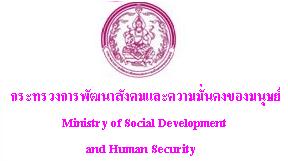 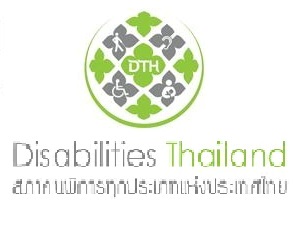 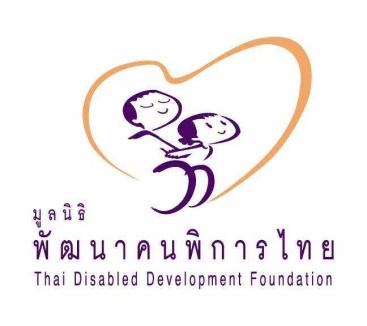 สาร ม.พ.พ.ท.ปีที่   ๑๖    ฉบับที่   ๒   เดือน  กุมภาพันธ์   พุทธศักราช    ๒๕๖๐กทม.สั่งเร่งติดตั้ง “ลิฟท์” ทุกสถานีรถไฟฟ้า หลัง “ผู้พิการ” โวยไม่ได้รับความสะดวก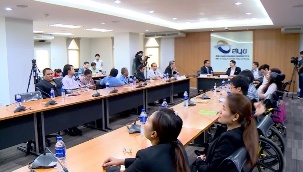 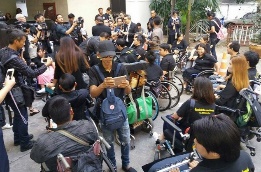 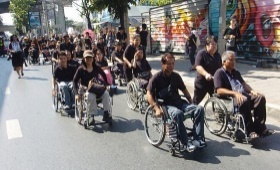 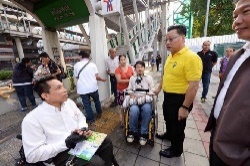 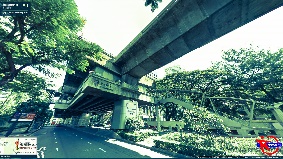 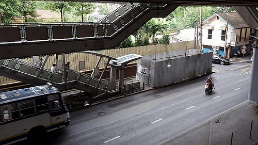 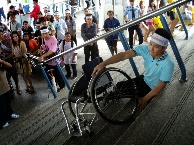 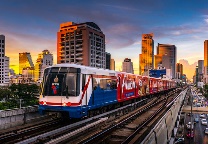 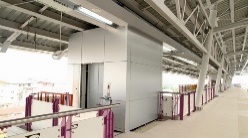 	เมื่อวันที่ ๒๓ มกราคม พล.ต.ท.อำนวย นิ่มมะโน รองผู้ว่าราชการกรุงเทพมหานคร (กทม.) แถลงภายหลังประชุมคณะผู้บริหาร กทม.ว่า ที่ประชุมได้หารือกรณีการติดตั้งลิฟท์สำหรับผู้พิการบริเวณสถานีรถไฟฟ้า ซึ่งดำเนินการล่าช้ากว่ากำหนด และถูกผู้พิการร้องเรียนว่าไม่ได้รับความสะดวกในการเดินทาง ว่า กทม.ไม่ได้นิ่งนอนใจ ได้ให้ความสำคัญกับเรื่องนี้มาตลอด ซึ่งที่ผ่านมา กทม.ได้จัดสรรงบประมาณ ๓๕๐ ล้านบาท ในการติดตั้งลิฟท์สำหรับผู้พิการบริเวณสถานีรถไฟฟ้า จำนวน ๒๓ สถานี มีกำหนดแล้วเสร็จเมื่อวันที่ ๒๔ สิงหาคม ๒๕๕๙ แต่ขณะนี้การดำเนินการก่อสร้างลิฟท์แล้วเสร็จเพียงบางส่วน เหลืออีก ๑๙ สถานี ที่ยังไม่แล้วเสร็จ เนื่องจากมีข้อขัดข้องบางประการ
 	“เบื้องต้นทราบว่าบางส่วนเกิดจากเรื่องของสถานที่ติดตั้ง ซึ่งมีปัญหาในการขุดเจาะไปเจอสาธารณูปโภคจึงต้องย้ายที่ใหม่ และผู้รับเหมาแจ้งว่ามีเวลาในการดำเนินการค่อนข้างน้อยเพียง ๓–๔ ชั่วโมงต่อวัน ซึ่ง กทม.จะตั้งผู้ตรวจราชการ กทม.ไปตรวจสอบข้อเท็จจริงต่างๆ ว่าเกิดจากสาเหตุใด หากเป็นเหตุสุดวิสัยก็จะเร่งดำเนินการแก้ไข แต่หากพบว่าเป็นความบกพร่องของผู้รับผิดชอบไม่ว่าจะเป็นในส่วนของผู้รับเหมาหรือส่วนของ กทม.ก็จะดำเนินการตามระเบียบต่อไป” พล.ต.ท.อำนวย กล่าวและว่า จากที่ได้มอบหมายให้สำนักการจราจรและขนส่ง กทม.จัดทำโรดแมปการดำเนินงาน ปรากฏว่าในช่วงเดือน มีนาคม ๒๕๖๐ จะมี ๓–๔ สถานี แล้วเสร็จ คาดว่าจะแล้วเสร็จทั้งหมดภายในปลายปี ๒๕๖๐ (ประชาชาติธุรกิจออนไลน์/มูลนิธิพัฒนาคนพิการไทย ๒๓ ม.ค.๖๐)เครือข่ายคนพิการชวนประชาชนฟ้อง BTS เผย ๒๒ ปี ยังไม่มีลิฟต์ให้ใช้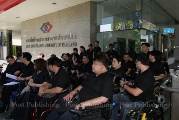 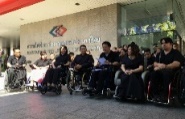 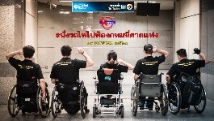 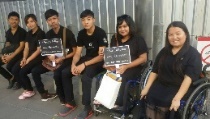   	เครือข่ายคนพิการชวนประชาชน ร่วมลงชื่อ ร่วมฟ้องและสนับสนุน กทม และ BTS สร้างลิฟต์ช้า ระบุ เป็นประโยชน์สาธารณะ สะเทือนใจเห็นคนชรา คนท้องแก่ เดินขึ้นบันได แต่เศร้าใจกว่า ๒๒ ปีผ่านไป คนพิการยังไม่มีโอกาสขึ้นรถไฟฟ้า 	นายธีรยุทธ สุคนธวิท ประธานภาคีเครือข่ายขนส่งมวลชนทุกคนต้องขึ้นได้ (T4A) ซึ่งส่วนใหญ่ประกอบไปด้วยคนพิการ กล่าวถึงความคืบหน้า กรณีการยื่นฟ้องศาลแพ่ง เพื่อเรียกร้องค่าเสียหาย กรณี กทม. และ BTS จัดลิฟท์และสิ่งอำนวยความสะดวกล่าช้า ว่า ขณะนี้ศาลได้รับเรื่องเป็นที่เรียบร้อยแล้ว โดยศาลจะทำการไต่สวนพยานหลักฐานในวันที่ ๓๐ มีนาคม ๒๕๖๐  นี้    	อย่างไรก็ตาม เนื่องจากเรื่องนี้เป็นประเด็นสาธารณะ เพราะลิฟต์ขึ้นสถานีรถไฟฟ้าเป็นประโยชน์ต่อประชาชนทุกคน  ทางเครือข่ายฯ จึงอยากเชิญชวนประชาชนเข้ามาสนับสนุนเรื่องนี้  เพื่อเป็นการสะท้อนความสึกของประชาชนเพื่อให้ทั้งสองหน่วยงานเดินหน้าสร้างลิฟต์ให้เสร็จโดยเร็ว  	“อยากให้ประชาชนทุกคนเข้ามามีส่วนร่วมทั้งการร่วมฟ้องและการสนับสนุน เพราะเรื่องลิฟต์เป็นผลประโยชน์ของทุกคน หลายครั้งที่ต้องเห็นผู้สูงอายุ คนท้องแก่ คนที่มีไม้เท้า เดินขึ้นบันได้ BTS อย่างช้าๆ ก็รู้สึกสะเทือนใจ ว่าการเข้าถึงระบบขนส่งมวลชนไม่มีความสะดวกมากนัก แต่เมื่อมองกลับมาที่คนพิการก็ยิ่งเศร้าใจมากกว่า เพราะกว่า ๒๒ ปีที่มี BTS คนพิการกลับไม่มีโอกาสได้ขึ้นรถไฟฟ้าเลย เพราะวีลแชร์ที่พวกเราใช้ไม่สามารถขึ้นบันไดได้”   	ประธานภาคีเครือข่ายขนส่งมวลชนทุกคนต้องขึ้นได้ (T4A) กล่าวต่อไปว่า ประเทศไทยมีคนพิการ ๒ ล้านคน จึงอยากให้มาร่วมฟ้องกันให้มากๆ เพราะการเข้าถึงระบบขนส่งสาธารณะเป็นสิ่งที่กฎหมายที่กำหนดไว้ชัดเจนมานานแล้ว ประชาชนคนไทยต้องร่วมกันสร้างมาตรฐานของประเทศเราใหม่ให้เข้าถึงได้สำหรับทุกคน และที่สำคัญเราต้องร่วมกันเรียกร้องเพื่อให้สิทธิตามกฏหมายเกิดขึ้นจริง ณ วันนี้ 	โดยประชาชน ทุกคน สามารถลงชื่อได้ที่ Facebook เพจ “ขนส่งมวลชนทุกคนต้องขึ้นได้” ตาม link นี้ https://www.facebook.com/Transportation4all/posts/1727901070853815 โดยแบ่งเป็น การร่วมลงชื่อ “เพื่อร่วมฟ้อง” ซึ่งต้องเป็น บุคคลที่ได้รับผลกระทบโดยตรง ได้แก่ คนพิการที่มีบัตรประจำตัวคนพิการตามกฎหมาย ผู้สูงอายุ คนป่วย คนท้อง ขณะที่บุคคลทั่วไป  สามารถร่วมลงชื่อเพื่อแสดงการสนับสนุนได้  โดยทางเครือข่ายต้องการให้ได้รายชื่อมากที่สุด 	ทั้งนี้ค่าเสียเบื้องต้นที่เราเรียกร้องต่อศาลแพ่ง คือ วันละ ๑,๐๐๐ บาท นับจากวันที่ ๒๑ ม.ค.๒๕๕๙ ซึ่งเป็นวันที่ศาลแพ่งมีคำสั่งให้สร้างลิฟต์ให้แล้วเสร็จ ถึง ณ วันนี้ก็คนละ ๓๖๑,๐๐๐ บาท และจะเพิ่มขึ้นวันละ ๑,๐๐๐ บาท บวกดอกเบี้ยอีกร้อยละ ๗.๕ จนกว่าจะแล้วเสร็จ ทั้งนี้จำนวนเงินอาจเปลี่ยนแปลงได้ขึ้นอยู่กับศาลพิจารณา (siamturakij.comออนไลน์/มูลนิธิพัฒนาคนพิการไทย ๒ ก.พ.๖๐)๒ ปี ลิฟต์บนรถไฟฟ้า 'เพื่อคนพิการ' ยังไปไม่ถึงไหน	ครบ ๒ ปีแล้วที่ศาลปกครองสูงสุดมีคำพิพากษาสั่งให้กรุงเทพมหานครจัดทำลิฟต์ขึ้นลงสำหรับผู้พิการที่สถานีรถไฟฟ้าบีทีเอส ทั้ง ๒๓ สถานี แต่ขณะนี้ก็ยังไม่มีลิฟต์สำหรับผู้พิการบนรถไฟฟ้า โครงการรถไฟฟ้าบีทีเอส เกิดขึ้นเพื่อต้องการแก้ปัญหา เรื่องการเดินทางในกรุงเทพมหานคร ให้มีความคล่องตัวและสะดวกสบาย ประหยัดเวลา  และลดค่าใช้จ่ายในการเดินทาง แต่รถไฟฟ้ากลับไม่ได้เข้าถึงคนพิการ อย่างเต็มรูปแบบและไม่สามารถใช้ได้โดยลำพัง  หรือหากมีความจำเป็น จะใช้ก็เป็นไปด้วยความยุ่งยาก ทุลักทุเล  เพราะการออกแบบก่อสร้างสถานี ไม่มีลิฟต์ ซึ่งเป็นสิ่งอำนวยความสะดวกแก่คนพิการ อันเป็นสิทธิขั้นพื้นฐานที่ควรจะได้รับอย่างเท่าเทียม   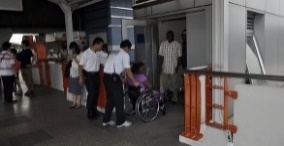  	พ.ศ. ๒๕๓๘  กลุ่มคนพิการยื่นเรื่องฟ้องกรุงเทพมหานคร  และ บริษัทระบบขนส่งมวลชนกรุงเทพฯ ข้อหาร่วมกันละเลยต่อหน้าที่ ตามพระราชบัญญัติการฟื้นฟูสมรรถภาพคนพิการ พ.ศ. ๒๕๓๔ ต่อศาลปกครอง 	๒๒ กันยายน ๒๕๕๒ ศาลตัดสินยกฟ้อง ด้วยเหตุผล  มีพ.ร.บ. ฟื้นฟูสมรรถภาพคนพิการ พ.ศ. ๒๕๓๔ ใช้บังคับ แต่กฎหมายดังกล่าวไม่ได้กำหนดรายละเอียดของอาคาร สถานี และ ยานพาหนะ ที่จะต้องจัดให้มีสิ่งอำนวยความสะดวกแก่คนพิการแต่อย่างใด   	๒๒ กันยายน ๒๕๕๒ นายสุภรธรรม มงคลสวัสดิ์ ประธานคณะกรรมการอิสระเพื่อความเสมอภาค กับพรรคพวก ยื่นอุทธรณ์คำตัดสินของศาลปกครองกลาง ต่อศาลปกครองสูงสูด 	๒๑ มกราคม ๒๕๕๘ ศาลปกครองสูงสุดมีคำพิพากษา กลับคำพิพากษาศาลปกครองกลาง สั่งให้กรุงเทพมหานครจัดทำลิฟต์ขึ้นลงสำหรับผู้พิการที่สถานีรถไฟฟ้าบีทีเอส ทั้ง ๒๓ สถานี และให้จัดทำอุปกรณ์อำนวยความสะดวกสำหรับผู้พิการรวมทั้งติดตั้งอุปกรณ์อำนวยความสะดวกสำหรับผู้พิการบนรถไฟฟ้าบีทีเอส ตามคำสั่งศาลให้แล้วเสร็จ ภายใน ๑ ปี หลังจากมีคำพิพากษา 	๒๐ มกราคม ๒๕๕๙ ครบรอบ ๑ ปี หลังศาลปกครองสูงสุดมีคำสั่งให้บีทีเอส-กรุงเทพฯ สร้างสิ่งอำนวยความสะดวก แต่กลับไร้ความคืบหน้า-ใช้งานไม่ได้จริง  	๒๑ มีนาคม ๒๕๕๙ กรุงเทพฯ ออกมาขอโทษต่อผู้โดยสารด้วยการแจกใบปลิวบนสถานี รวมทั้งขออภัยต่อผู้พิการทุกท่านด้วย กรณีดำเนินงานไม่ทันตามกำหนดเนื่องจากติดปัญหาเรื่องการเลือกพื้นที่ในการสร้างลิฟต์ 	๒๐ มกราคม ๒๕๖๐ ครบ ๒ ปีแล้วที่คนพิการไม่สามารถใช้บริการขนส่งสาธารณะรถไฟฟ้าบีทีเอส  ฟ้องเรียกค่าเสียหายจากกรุงเทพฯ ต่อศาลแพ่ง กรณีที่ไม่จัดสิ่งอำนวยความสะดวกตามคำสั่งศาล (news.voicetv.co.thออนไลน์ ๒๓ ม.ค.๖๐)จี้รับเหมาเร่งทำลิฟต์ผู้พิการคาดเดือนมี.ค.ใช้งาน๓สถานี ทีเอส เผย "พร้อมพงษ์-ทองหล่อ-ราชดำริ" เปิดใช้งานได้เดือน มี.ค.๖๐ คาดก่อสร้างแล้วเสร็จทั้งหมดภายในปีนี้ แต่มีบางสถานีมีอุปสรรครื้อย้ายสาธารณูปโภค
 	นายสุธน อาณากุล รองผู้อำนวยการสำนักการจราจรและขนส่ง (สจส.) กรุงเทพมหานคร (กทม.) เปิดเผยว่า กทม.ได้หารือกับทางรถไฟฟ้าบีทีเอสและผู้รับเหมาก่อสร้างลิฟต์สำหรับผู้พิการที่มาใช้บริการสถานีรถไฟฟ้าบีทีเอส เพื่อเร่งรัดงานก่อสร้างลิฟต์สำหรับผู้พิการให้แล้วเสร็จ โดยบีทีเอสได้เปิดพื้นที่ให้ผู้รับจ้างทำงานได้ตลอด ๒๔ ชั่วโมงแล้ว เนื่องจากก่อนหน้านี้ผู้รับจ้างทำงานได้เพียง ๓-๔ ชั่วโมงต่อวันในช่วงบีทีเอสปิดให้บริการ ทั้งนี้ การทำงานตลอด ๒๔ ชม.จะเป็นการทำงานแบบเบาๆ เล็กๆ ไม่กระทบต่อผู้มาใช้บริการ ส่วนงานหนัก ใช้อุปกรณ์ชิ้นใหญ่ให้เร่งทำช่วงหลังบีทีเอสปิด
 	นายสุธนกล่าวอีกว่า ลิฟต์สำหรับผู้พิการที่คาดว่าจะก่อสร้างแล้วเสร็จพร้อมใช้งานภายในเดือน มี.ค.๒๕๖๐ จำนวน ๓ สถานี ประกอบด้วย พร้อมพงษ์ ทองหล่อ และราชดำริ ที่เหลืออีก ๑๖ สถานี ตั้งเป้าให้เสร็จภายในปีนี้ โดย กทม.พยายามเร่งรัดการก่อสร้างอย่างเต็มที่ อย่างไรก็ตาม ในส่วนนี้มี ๓ สถานีที่อาจจะล่าช้า แต่จะพยายามให้เสร็จตามเป้าหมาย เนื่องจากปัจจุบันยังไม่ได้ข้อยุติเรื่องพื้นที่การก่อสร้าง รวมถึงมีอุปสรรคในการรื้อย้ายสาธารณูปโภค ได้แก่ ที่สถานีนานา พญาไท และศาลาแดง.(ryt๙.com ๓๑ ม.ค. ๖๐)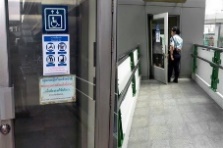 ศาลแพ่งเลื่อนนัดไต่สวนคดีผู้พิการฟ้องกทม.๑๗ก.พ.นี้ 	ทนายผู้พิการ ระบุ ศาลแพ่ง เตรียมนัดไต่สวนคดีแบบกลุ่มผู้พิการวีลแชร์ รวมตัวฟ้อง กทม. ล่าช้าติดตั้งลิฟต์บริการ ๒๓ สถานี BTS วันที่ ๑๗ ก.พ. นี้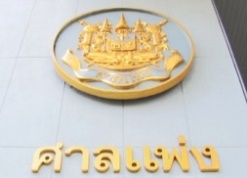 	นายสนธิวงศ์ มงคลสวัสดิ์ ทนายความ กล่าวถึงความคืบหน้ากรณีที่ นายสุพรชัย มงคลสวัสดิ์ อายุ ๕๐ ปี เลขานุการโรงเรียนวัดมหาไถ่ ชลบุรี เป็นตัวแทนผู้พิการนั่งวีลแชร์ ๙๘ คน ยื่นฟ้องคดีแพ่งกับกรุงเทพมหานคร เรียกค่าเสียหาย ๓๖๑,๐๐๐ บาท กรณีที่ไม่ได้รับความสะดวกจากการถูกกรุงเทพมหานคร กระทำละเมิดปฏิบัติหน้าที่ล่าช้า ยังไม่สามารถติดตั้งลิฟต์สถานีรถไฟฟ้า BTS บริการผู้พิการให้ครบทั้ง ๒๓ สถานี ภายในเวลา ๑ ปี ตามคำสั่งศาลปกครองสูงสุด ว่า คดีนี้เราได้ยื่นฟ้องดำเนินคดีแบบกลุ่ม คือมี นายสุพรชัย เป็นโจทก์ฟ้องไปเพียงคนเดียวก่อน โดยผลคดีจะผูกพันผู้พิการรายอื่นที่เข้ามาร่วมฟ้องเป็นโจทก์ในภายหลังด้วย 	ขณะหลังจากยื่นคดีไปเมื่อวันที่ ๒๐ ม.ค. ที่ผ่านมาแล้ว เดิมศาลนัดไต่สวนการดำเนินคดีแบบกลุ่มในเดือน มี.ค. นี้ แต่ล่าสุดเจ้าหน้าที่ศาลแจ้งว่า ศาลได้เลื่อนเวลานัดเร็วขึ้นมาเป็นช่วงเช้า วันที่ ๑๗ ก.พ. นี้ เนื่องจากคดีเป็นที่สนใจของประชาชน  	นายสนธิวงศ์ ทนายความ กล่าวว่า ฝ่ายโจทก์ เตรียมพยาน ๕ ปาก เพื่อนำสืบต่อศาล เกี่ยวกับความยากลำบากของโจทก์ในการเดินทางในชีวิตประจำวัน , ค่าใช้จ่ายอื่น ๆ ซึ่งโจทก์มีศักยภาพที่จะพิทักษ์สิทธิ์ของสมาชิกคนพิการอย่างไรก็ดีทราบว่าศาลส่งหมายให้จำเลยส่งคำให้การหักล้างคดีแล้ว  (news.sanook.comออนไลน์ ๒ ก.พ.๖๐)ศาลเลื่อนไต่สวนคนพิการวีลแชร์ฟ้อง กทม.ไม่สร้างลิฟต์ BTS นัดอีกครั้ง ๒๑ มี.ค.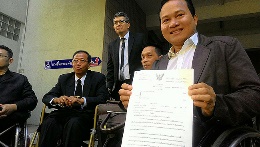 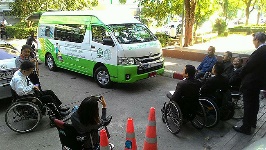 	 ศาลแพ่งเลื่อนไต่สวนคำร้องคนพิการวีลแชร์ ฟ้อง กทม.แบบกลุ่ม ๙๘ ราย ไม่สร้างลิฟต์BTSให้ครบทั้ง๒๓สถานีนัดอีกครั้ง๒๑มี.ค.นี้
 	ศาลแพ่งนัดไต่สวนคำร้องขอยื่นฟ้องคดีแบบกลุ่ม  ในคดีหมายเลขดำที่ พ.๒๔๖/๒๕๖๐         ที่นายสุพรธรรม มงคลสวัสดิ์ อายุ ๕๐ ปี ผู้พิการนั่งรถวีลแชร์ซึ่งเป็นครูและเลขานุการโรงเรียนวัดมหาไถ่ เป็นผู้แทนกลุ่มคนพิการภาคีเครือข่ายขนส่งมวลชนทุกคนต้องขึ้นได้รวม ๙๘ คน เป็นโจทก์ยื่นฟ้องกรุงเทพมหานครเป็นจำเลยเรื่องละเมิด เรียกค่าเสียหาย ๓๖๑,๐๐๐ บาทต่อคน ค่าเสียหายคำนวณจากการมีค่าใช้จ่ายในการเดินทาง การไม่ได้รับความสะดวกต่างๆ ที่คำนวณเป็นเงินวันละ ๑,๐๐๐ บาท นับตั้งแต่วันที่ ๒๑ ม.ค. ๕๙ ที่ครบกำหนดต้องดำเนินการตามคำพิพากษาศาลปกครองสูงสุดที่สั่งให้กรุงเทพมหานครจัดสร้างลิฟต์โดยสารอำนวยความสะดวกแก่ผู้พิการในสถานีรถไฟฟ้าบีทีเอส (BTS) ให้ครบทั้ง ๒๓ สถานี โดยนายสุพรธรรมได้ยื่นฟ้องต่อศาลแพ่งเมื่อวันที่ ๒๐ ม.ค. ๖๐ ที่ผ่านมา   	ต่อมาเวลา ๑๒.๐๐ น. นายสนธิพงศ์ มงคลสวัสดิ์ ทนายความ เปิดเผยว่า ศาลแพ่งมีคำสั่งเลื่อนนัดการไต่สวนคำร้องขอยื่นฟ้องคดีแบบกลุ่มออกไปก่อน เนื่องจากมีการส่งหมายแจ้งการฟ้องให้ กทม.ทราบเมื่อต้นเดือน ก.พ.ที่ผ่านมาซึ่ง กทม.ยังไม่ได้ทำให้การคัดค้านเข้ามาส่งศาล ดังนั้นจึงนัดไต่สวนใหม่ในวันที่ ๒๑ มี.ค.นี้ เวลา ๐๙.๐๐ น.
 	นายสนธิพงศ์กล่าวอีกว่า การไต่สวนคำร้องได้เตรียมพยานซึ่งเป็นผู้พิการขา เข้าเบิกความเพื่อให้ศาลพิจารณา โดยคำพิพากษาศาลปกครองสูงสุดนั้นระบุว่า ผู้พิการมีสิทธิเสรีภาพที่จะเดินทางโดยสะดวก แต่กลับขาดประโยชน์จากการใช้โดยรถไฟฟ้าบีทีเอส เมื่อลิฟต์โดยสารขึ้นไปบนสถานีนั้นมีการจัดสร้างเพียง ๓ สถานี จากทั้งหมด ๒๓ สถานี ในขณะที่รถไฟฟ้าส่วนต่อขยาย ถึงจะมีการสร้างลิฟต์โดยสารแต่ก็ไม่ครบทุกทางขึ้นลง กลุ่มโจทก์มุ่งหวังว่าการยื่นฟ้องจะทำให้บริษัทที่รับผิดชอบการก่อสร้าง ดำเนินการก่อสร้างให้ครบทุกสถานีเพื่อให้คนพิการได้ใช้บริการรถโดยสารสาธารณะอย่างเท่าเทียมคนทั่วไป
 	ขณะที่การฟ้องนี้ล่าสุดได้ขอแก้คำฟ้องเพิ่มเติมในส่วนค่าเสียด้วย ซึ่งตาม พ.ร.บ.ส่งเสริมและพัฒนาคุณภาพชีวิตคนพิการ พ.ศ. ๒๕๕๐ มาตรา ๑๖ กำหนดให้สิทธิไว้ว่า หากเป็นการจงใจเลือกปฏิบัติต่อผู้พิการ หากศาลพิจารณาเชิงลงโทษ สามารถกำหนดค่าเสียหาให้ได้สูงสุด ๔ เท่าจากค่าเสียหายที่แท้จริง ดังนั้น ตนจึงขออนุญาตศาลแพ่งแก้ไขคำฟ้องเพิ่มเติมค่าเสียหาย จากเดิม ๓๖๐,๐๐๐ บาท ขอแก้ไขเป็น ๑,๔๔๐,๐๐๐ บาทต่อราย โดยขอยื่นฟ้องตามมูลค่าความเสียหายสูงสุด ไม่เกิน ๔ เท่าจากเดิมที่เราคำนวณค่าใช้จ่ายจริงในมูลค่าต่ำสุด ซึ่งศาลแพ่งก็มีคำสั่งอนุญาตให้เราแก้ไขคำฟ้องได้ ส่วนคดีนี้ศาลจะวินิจฉัยอย่างไรก็เป็นดุลยพินิจ  (manager.co.thออนไลน์ ๑๗ ก.พ.๖๐)ภาษามือ..เปิดโลกเงียบ…สู่โลกกว้าง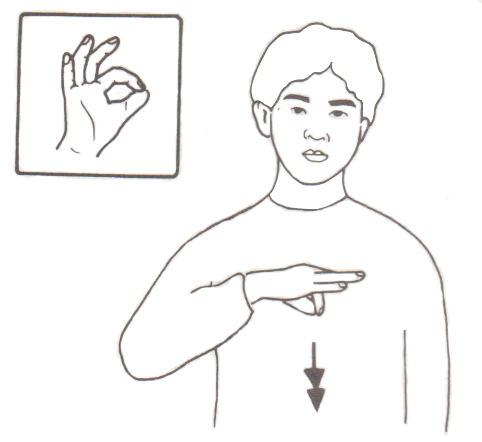 กพร.ฝึก “ช่างทำขาเทียม” ช่วยคนพิการเข้าถึงกายอุปกรณ์เพิ่ม	ก.แรงงาน ฝึกช่างทำขาเทียม ช่วยเหลือคนพิการตามโครงการอันเนื่องมาจากพระราชดำริ รองรับรพ.ต้องการช่างทำกายอุปกรณ์จำนวนมากเผยอบรมแล้ว๓รุ่น
 	นายธีรพล ขุนเมือง อธิบดีกรมพัฒนาฝีมือแรงงาน (กพร.) กระทรวงแรงงาน เปิดเผยหลังจากเข้าเฝ้ารับเสด็จฯ สมเด็จพระเทพรัตนราชสุดาฯ สยามบรมราชกุมารี องค์นายกกิตติมศักดิ์มูลนิธิขาเทียม ในสมเด็จพระศรีนครินทราบรมราชชนนี เสด็จฯมาประชุมสามัญประจำปี พ.ศ. ๒๕๖๐ และรับพระราชทานโล่ประกาศเกียรติคุณแด่กรมพัฒนาฝีมือแรงงาน ที่ให้การสนับสนุนโครงการพัฒนาช่างเครื่องช่วยคนพิการเมื่อวันที่ ๒๓ มกราคม ๒๕๖๐ ณ มูลนิธิขาเทียม ในสมเด็จพระศรีนครินทราบรมราชชนนี อำเภอแม่ริม จังหวัดเชียงใหม่ ว่า กพร. โดยสถาบันพัฒนาฝีมือแรงงาน ๑๙ เชียงใหม่ ได้ร่วมกับมูลนิธิขาเทียมในสมเด็จพระศรีนครินทราบรมราชชนนี ดำเนินการฝึกอบรมหลักสูตรการฝึกเตรียมเข้าทำงาน สาขาช่างเครื่องช่วยคนพิการ ระหว่างวันที่ ๙ มกราคม - ๓๑ พฤษภาคม ๒๕๖๐ จำนวน ๒๑ คน รวมระยะเวลาฝึกในมูลนิธิฯ เป็นเวลา ๔ เดือน และฝึกภาคปฏิบัติ (ภาคสนาม) เป็นระยะเวลา ๑ เดือน
  	“การนำแนวพระราชดำริต่างๆ มาจัดทำเป็นโครงการอันเนื่องมาจากพระราชดำริ มีบทบาทสำคัญอย่างยิ่งต่อการพัฒนาประเทศอย่างยั่งยื่น ซึ่งเป็นกลไกในการขับเคลื่อนเพื่อให้การดำเนินงานของกระทรวงแรงงานเป็นไปในทิศทางเดียวกัน โดยสอดคล้องกับนโยบายของ พลเอก ศิริชัย ดิษฐกุล รัฐมนตรีว่าการกระทรวงแรงงาน ด้านการสอดแทรกแนวทางปรัญชาเศรษฐกิจพอเพียงในทุกหลักสูตรการฝึกอบรมให้กำลังแรงงาน และเป็นไปตามวาระปฏิรูป ๘+๑ การเทิดทูนสถาบันพระมหากษัตริย์ กพร. จึงร่วมกับมูลนิธิขาเทียมใน สมเด็จพระศรีนครินทราบรมราชชนนี เพื่อเสริมสร้างความรู้และทักษะ ในการประกอบอาชีพ อีกทั้งเพื่อสนับสนุนและบูรณาการความร่วมมือกับหน่วยงานที่เกี่ยวข้องเพื่อร่วมกันดำเนินโครงการอันเนื่องมาจากพระราชดำริให้บรรลุตามพระราชประสงค์” นายธีรพลกล่าว
 	นายธีรพล กล่าวว่า จากปัญหาความต้องการช่างเครื่องช่วยคนพิการในโรงพยาบาลประจำอำเภอและประจำจังหวัดมีจำนวนมาก เพื่อทำงานในโรงพยาบาลทั่วประเทศ ในขณะที่มูลนิธิขาเทียมฯ ไม่สามารถผลิตและพัฒนาช่างเครื่องช่วยคนพิการได้เพียงพอกับความต้องการ สถาบันพัฒนาฝีมือแรงงาน ๑๙ เชียงใหม่ จึงร่วมกับมูลนิธิขาเทียมในสมเด็จพระศรีนครินทราบรมราชชนนี จัดทำโครงการฝึกอบรมช่างเครื่องช่วยคนพิการ เพื่อแก้ไขปัญหาการขาดแคลนแรงงานช่างทำขาเทียมให้เพียงพอและสามารถบริการคนพิการได้อย่างทั่วถึง อีกทั้งเพื่อพัฒนาทักษะฝีมือให้แรงงานในสาขาดังกล่าว สามารถนำไปประกอบอาชีพและส่งแรงงานที่มีทักษะเหล่านี้เข้าทำงานในโรงงานขาเทียมประจำโรงพยาบาลชุมชนต่อไป
 	“กรมพัฒนาฝีมือแรงงาน โดยสถาบันพัฒนาฝีมือแรงงาน ๑๙ เชียงใหม่ ดำเนินการฝึกอบรมหลักสูตร เตรียมเข้าทำงาน สาขาช่างเครื่องช่วยคนพิการ ตั้งแต่ปี ๒๕๕๘ จนถึงปัจจุบัน รวมแล้ว ๓ รุ่น หลังจบฝึกอบรมทางมูลนิธิขาเทียมก็จะส่งให้ไปทำงาน ณ โรงงานขาเทียมประจำโรงพยาบาลชุมชนทั่วประเทศ และได้รับการบรรจุเป็นพนักงานราชการ เมื่อผ่านการทดสอบมาตรฐานฝีมือแรงงานด้วย โดยได้รับเงินเดือนกว่า ๑๐,๐๐๐ บาท จึงทำให้ผู้จบหลักสูตรดังกล่าวมีงานทำที่มั่นคงทุกคน ทั้งนี้ กพร. จะดำเนินการทดสอบมาตรฐานฝีมือก่อนส่งตัวเข้าทำงานในสถานที่ต่างๆ เพื่อให้มั่นใจว่าผู้จบฝึกมีทักษะได้มาตรฐานและพร้อมที่จะให้บริการอย่างมีประสิทธิภาพ”นายธีรพล
กล่าว  (manager.co.thออนไลน์ ๒๕ ม.ค.๖๐)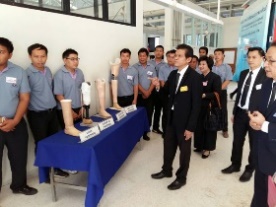 "แมนยูฯ" มีแผนต่อเติมสนามเป็น ๘๘,๐๐๐ ที่นั่ง กระทบผู้ถือตั๋วปี ๒,๖๐๐ คนต้องย้ายโซนสโมสรฟุตบอลแมนเชสเตอร์ ยูไนเต็ด ทีมดังแห่งเกาะอังกฤษ ประกาศแผนเพิ่มความจุสนามโอลด์แทร็ฟฟอร์ด จากปัจจุบันมีความจุ ๗๖,๐๐๐ ที่นั่งเป็น ๘๘,๐๐๐ ที่นั่ง และเพิ่มเติมสิ่งอำนวยความสะดวกในสนาม รวมทั้งทางลาดและสิ่งอำนวยความสะดวกอื่น ๆ สำหรับผู้ใช้วีลแชร์ คาดว่าแบบโครงสร้างต่าง ๆ จะแล้วเสร็จในเดือนสิงหาคมปี ๒๕๖๐ นี้ ทั้งนี้ในระหว่างดำเนินการต่อเติมสนาม จะส่งผลกระทบต่อแฟนบอลที่ถือตั๋วปี (Season Ticket) ของสโมสรราว ๒,๖๐๐คนที่จะต้องย้ายตำแหน่งที่นั่งจากโซนที่ทำการปรับปรุงต่อเติม
 	นายริชาร์ด อาร์โนลด์ (Richard Arnold) กรรมการผู้จัดการ แมนเชสเตอร์ ยูไนเต็ด กรุ๊ป กล่าวว่า โอลด์แทร็ฟฟอร์ดคือบ้านของแฟนบอลยูไนเต็ดทุกคน และการเปลี่ยนแปลงครั้งนี้จะช่วยแฟน ๆ ที่เป็นผู้พิการจำนวนมากให้ได้เข้ามาชมฮีโร่ของพวกเขา สโมสรได้ออกแบบพื้นที่ที่ผู้ใช้วีลแชร์สามารถนั่งชมเกมได้ข้าง ๆ เพื่อนและครอบครัว (หมายถึงการปรับปรุงให้วีลแชร์สามารถเข้าไปนั่งในโซนที่นั่งทั่วไปได้) ซึ่งเป็นแห่งแรกในประเทศอังกฤษที่มีการติดตั้งสิ่งอำนวยความสะดวกนี้
 	"เรารู้ว่ามันจะกระทบต่อแฟน ๆ จำนวนมากที่ถือตั๋วปีและครองที่นั่งของพวกเขามานานเป็นทศวรรษ และมันคือความเสียสละอย่างมากของพวกเขา แต่เราก็รู้ว่าแฟน ๆ ส่วนใหญ่จะเข้าใจและสนับสนุนการขยายสนามครั้งนี้ เรามุ่งมั่นหาที่นั่งใหม่สำหรับผู้ถือตั๋วปีทุกคนให้ดีเทียบเท่ากับที่นั่งเดิม หรือพวกเขาสามารถเลือกที่นั่งใหม่ที่ดีกว่าด้วยแพ็กเกจยอดนิยมของเราที่มั่นใจได้ว่าไม่ต้องจ่ายเพิ่มมากในปีแรกที่ย้าย"ริชาร์ดอาร์โนลด์กล่าว
 	ทั้งนี้ปัจจุบันสนามโอลด์แทร็ฟฟอร์ดเป็นสนามเหย้าที่มีความจุมากที่สุดในอังกฤษ การต่อเติมสนามในครั้งนี้ มีผลให้โอลด์แทร็ฟฟอร์ดขยับขึ้นไปเป็นสนามเหย้าของทีมฟุตบอลที่ใหญ่เป็นอันดับ ๒ ในยุโรป เป็นรองเพียง คัมป์ นู สนามเหย้าของทีมบาร์เซโลนา สโมสรยักษ์ใหญ่ใหญ่แห่งสเปนเท่านั้น  (ประชาชาติธุรกิจออนไลน์ ๒๕ ม.ค.๖๐)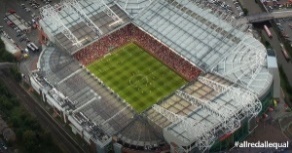 ทึ่งเด็ก ม.๒ พิการทางร่างกายใช้ปากคาบดินสอวาดภาพในหลวง ร.๙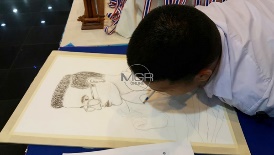 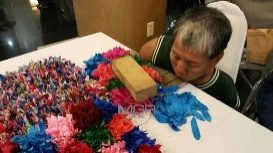  	ที่โรงแรมชัยนาทธานี อ.เมืองชัยนาท สำนักงานพัฒนาสังคมและความมั่นคงของมนุษย์จังหวัดชัยนาท จัดงานวันคนพิการสากลจังหวัดชัยนาทขึ้น ภายใต้หัวข้อ “ ใต้ร่มพระบารมี สู่การพัฒนาที่ยั่งยืน” เพื่อให้ผู้พิการ ผู้ดูแลคนพิการ ได้รับรู้และเข้าถึงสิทธิประโยชน์ต่าง ๆ ที่ผู้พิการควรได้รับ รวมทั้งเรียนรู้การดำรงชีวิตตามหลักปรัชญาเศรษฐกิจพอเพียง โดยมีนายนิมิต วันไชยธนวงศ์ ผู้ว่าราชการจังหวัดชัยนาทเป็นประธานเปิดงานซึ่งมีผู้พิการบุคคลและองค์กรที่ดูแลผู้พิการ เข้าร่วมงาน
จำนวน๕๐๐คน
 	โดยได้มอบรถสามล้อโยกชนิดมือโยก /รถเข็น และเงินสงเคราะห์ฟื้นฟูสมรรถภาพคนพิการ ให้กับผู้พิการ รวมจำนวน ๒๕ ราย และมอบเกียรติบัตรให้กับองค์กรและบุคคลที่ดูแลผู้พิการ จำนวน ๑๘ ราย รวมทั้งมีการจับสลากของขวัญมอบให้แก่ผู้พิการ เนื่องในโอกาสขึ้นปีพุทธศักราช ๒๕๖๐ เพื่อเป็นขวัญและกำลังใจให้แก่ผู้พิการ ภายในงานได้จัดให้มีล่ามภาษามือ มาคอยแปลข้อความให้ผู้พิการทางการสื่อสารได้เข้าใจด้วย นอกจากนี้ยังมีการแสดงความสามารถทางด้านอาชีพของผู้พิการ เช่น น.ส.คำจุน ผิวคำ ผู้พิการทางร่ายกาย แม้จะพิการแขนขา แต่ก็สามารถใช้ปากถักพรมเช็ดเท้า หารายได้ช่วยครอบครัว หรือจะเป็นการแสดงความสามารถในการประดิษฐ์ผลงานศิลปะของเด็ก ๆ จากศูนย์การศึกษาพิเศษชัยนาท โดยเฉพาะความสามารถของ ด.ช.วันโชค กลิ่นกลัด นักเรียนชั้น ม.๒ ซึ่งเป็นผู้พิการทางร่ายกาย ไม่สามารถยืน-เดินได้ ต้องนอนอยู่บนรถเข็นแต่สามารถใช้ปากทำงานศิลปะได้
 	โดย ด.ช.วันโชค ได้แสดงความสามารถด้วยการเป็นต้นเสียงร้องนำเพลงสรรเสริญพระบารมี เพื่อถวายความอาลัยแด่พระบาทสมเด็จพระปรมินทรมหาภูมิพลอดุลยเดช และยังแสดงความสามารถทางด้านวาดภาพ ด้วยการใช้ปากคาบดินสอนอนวาดภาพพระบรมสาทิสลักษณ์ พระบาทสมเด็จพระปรมินทรมหาภูมิพลอดุลยเดชเพื่อแสดงความอาลัยอีกด้วย(manager.co.thออนไลน์ ๒๖ ม.ค.๖๐)กกต.เล็งเพิ่มหน่วยเลือกตั้งพิเศษ เอื้อคนผู้พิการ-คนชราใช้สิทธิ์         นายสมชัย ศรีสุทธิยากร กกต.ด้านบริหารกลางเปิดเผยภายหลังการประชุม กกต. ว่าที่ประชุมได้พิจารณาเห็นชอบที่จะเพิ่มหน่วยเลือกตั้งพิเศษเพื่ออำนวยความสะดวกให้กับผู้พิการ ทุพพลภาพ และผู้สูงอายุ ในการใช้สิทธิ์เลือกตั้ง เพิ่มจากเดิมอีก ๘ แห่ง เป็น ๑๐ แห่ง หลังจากที่ก่อนหน้านี้กกต.ได้นำร่องจัดหน่วยออกเสียงประชามติพิเศษที่บ้านบางแค ๑ และ บ้านบางแค ๒ ในการออกเสียงประชามติร่างรัฐธรรมนูญครั้งที่ผ่านมา ซึ่งได้รับการตอบรับเป็นอย่างดี ประกอบตนได้หารือกับนายอิชาล สุเปรียดี ผอ. เครือข่ายเอเชียเพื่อการเลือกตั้ง หรือ มูลนิธิอันเฟรล ที่เสนอให้ไทยเป็นต้นแบบในการอำนวยความสะดวกให้กับผู้พิการ ให้เป็นระดับมาตรฐานสากล  
 	โดยไทยจะสำรวจความต้องการของผู้พิการและผู้สูงอายุภายในประเทศ เพื่อไปกำหนดรูปแบบวิธรการอำนวยความสะดวกให้สอดคล้องกับความต้องการ นอกจากนี้ยังได้มุมมองใหม่ในเรื่องการอำนวยความสะดวก จะไม่ทำเฉพาะในวันเลือกตั้งเท่านั้น เพราะการที่จะทำให้การเลือกตั้งเป็นการเลือกตั้งคุณภาพได้นั้น ต้องส่งเสริมให้ประชาชนได้รับรู้ถึงคุณสมบัติข้อมูลผู้สมัครพรรคการเมืองและนโยบาย 
 	“สำหรับจังหวัดที่มีความพร้อมในการจัดให้มีหน่วยเลือกตั้งพิเศษ เพิ่มขึ้นอีก ๘ แห่ง ประกอบด้วย กทม.ที่โรงพยาบาลทหารผ่านศึกจ.พระนครศรีอยุธยา อ.นครหลวง ที่ศูนย์พัฒนาการจัดสวัสดิการสังคมผู้สูงอายุวาสนะเวศม์ จ.สงขลา อ.สะบ้าย้อย ที่ศูนย์พัฒนาการจัดสวัสดิการสังคมผู้สูงอายุจังหวัดสงขลา จ.เชียงใหม่ อ.แม่แตง ที่สถานสงเคราะห์คนชราวัยทองนิเวศน์ จ.ชลบุรี อ.บางละมุง ที่ศูนย์พัฒนาจัดสวัสดิการสังคมผู้สูงอายุบ้านบางละมุง มูลนิธิพระมหาไถ่เพื่อการพัฒนาคนพิการ และชมรมผู้สูงอายุนาจอมเทียน และจังหวัดนครพนม อ.ท่าอุเทน ที่ศูนย์พัฒนาการจัดสวัสดิการสังคมผู้สูงอายุจังหวัดนครพนม”นายสมชัย กล่าว  (breakingnews.nationtv.tvออนไลน์ ๑ ก.พ. ๖๐)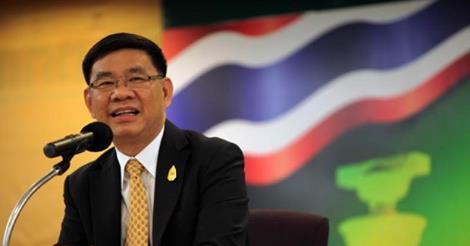 เดินหน้าทศวรรษคนพิการอาเซียนชูสิทธิเท่าเทียม 	 นายสมชาย เจริญอำนวยสุข อธิบดีกรมส่งเสริมและพัฒนาคุณภาพชีวิตคนพิการ (พก.) กล่าวเปิดประชุมเชิงปฏิบัติการการติดตามและประเมินผลกรอบการปฏิบัติงานทศวรรษคนพิการแห่งอาเซียน โดยมีผู้แทนคณะกรรมาธิการระหว่างรัฐบาลอาเซียนว่าด้วยสิทธิมนุษยชน (AICHR), คณะกรรมาธิการอาเซียนว่าด้วย  การส่งเสริมและคุ้มครองสิทธิเด็กและสิทธิสตรี (ACWC) และเจ้าหน้าที่อาวุโสอาเซียนด้านสวัสดิการสังคมและการพัฒนา (SOMSWD) องค์กรด้านคนพิการร่วมประชุมว่า ขณะนี้เราอยู่ในช่วงระยะสุดท้ายของทศวรรษคนพิการแห่งอาเซียน พ.ศ.๒๕๕๔-๒๕๖๓ ซึ่งเป็นช่วงเวลาเหมาะสมที่ทุกคนจะช่วยกันติดตามและตรวจสอบสิ่งที่เกิดขึ้นในภูมิภาคอาเซียนระยะ ๕ ปีที่ผ่านมา และเตรียมรับมือกับการเปลี่ยนแปลงที่กำลังจะเกิดขึ้นตามวิสัยทัศน์อาเซียนปี ๒๐๒๕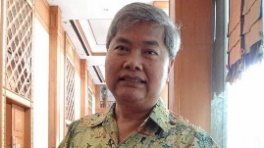  	 อธิบดี พก.กล่าวด้วยว่า ทศวรรษคนพิการแห่งอาเซียน พ.ศ.๒๕๕๔-๒๕๖๓ ได้เน้นถึงการตระหนักในเรื่องของสิทธิที่เท่าเทียมกันและการมีส่วนร่วมอย่างเต็มรูปแบบของคนพิการ  ทั้งนี้ ความตระหนักรู้ การให้คำปรึกษาและการสนับสนุนคนพิการเป็นนโยบายที่ได้รับความนิยมมากขึ้น เพราะการส่งเสริมการเข้าถึงของคนพิการเป็นจุดบ่งบอกสำคัญถึงการยอมรับคนพิการในสังคม  โดยการประชุมเชิงปฏิบัติการครั้งนี้จะเป็นเวที ยังช่วยกำหนดมาตรการติดตามและประเมินผลที่มีความชัดเจน แม่นยำ นำไปสู่การส่งเสริมพัฒนาคนพิการให้มีคุณภาพชีวิตที่ดีขึ้น.(ไทยรัฐออนไลน์๓๐ม.ค.๖๐)
ส.คนพิการยื่นศาลปกครองถอนคำสั่งให้กองทุนคนพิการส่งเงิน ๒ พันล้านเป็นรายได้แผ่นดิน	ส.คนพิการร้องศาลปกครอง เพิกถอนคำสั่ง ก.คลัง ที่ให้กองทุนคนพิการส่งเงิน ๒ พันล้านเข้าเป็นรายได้แผ่นดิน “มณเฑียร” ยันไม่ใช่เงินเหลือมากเกินความจำเป็น แต่กองทุนบริหารไม่มีประสิทธิภาพ ชี้ยังมีคนพิการที่ต้องการเงินกองทุนไปพัฒนาสร้างงานอีกจำนวนมาก วอนรัฐร่วมมือเครือข่ายหาวิธีใช้เงินให้เกิดประโยชน์ต่อคนพิการเพื่อไม่เป็นภาระครอบครัวและสังคม
 	สมาคมสภาคนพิการทุกประเภทแห่งประเทศไทย นำโดยนายมณเฑียร บุญตัน นายกสมาคมฯ และนายวิริยะ นามศิริพงศ์พันธุ์ ประธานอนุกรรมการฝ่ากฎหมายของสมาคมฯ เข้ายื่นฟ้องต่อกระทรวงการคลัง กรมส่งเสริมและพัฒนาคุณภาพชีวิตและคนพิการ เป็นผู้ถูกฟ้องที่ ๑-๒ ต่อศาลปกครองกลาง ขอให้เพิกถอนคำสั่งกระทรวงการคลัง ที่ ๐๔๐๖.๒/ล.๒๙๗๓ ลงวันที่ ๓๐ พ.ย. ๒๕๕๙ ที่ให้กองทุนส่งเสริมและพัฒนาคุณภาพชีวิตคนพิการ นำเงินสภาพคล่องส่วนที่เกิดความจำเป็น ส่งคลังเป็นรายได้แผ่นดินจำนวน ๒,๐๐๐ ล้านบาท และในระหว่างที่ศาลพิจารณาคดีขอให้ศาลมีคำสั่งทุเลาการบังคับใช้คำสั่งของกระทรวงการคลังดังกล่าวไว้จนกว่าศาลจะมีคำพิพากษา
 	โดยนายมณเฑียร กล่าวว่า เงินกองทุนดังกล่าวมาจากหลายส่วน ทั้งจากคนพิการ รัฐ แต่โดยส่วนใหญ่มาจากการเรียกเก็บจากนายจ้างที่ไม่จ้างคนพิการเพื่อไว้ฟื้นฟูสมรรถภาพคนพิการ พัฒนาคุณภาพชีวิตคนพิการให้ดีขึ้น เทียบได้กับเงินกองทุนประกันสังคม และเป็นแหล่งทุนเดียวที่คนพิการสามารถกู้ยืมไปฝึกเพื่อสร้างอาชีพได้ ฉะนั้น กองทุนนี้จึงเป็นเหมือนปราการเดียวของคนพิการที่จะทำให้อยู่รอดในท่ามกลางปัญหาเศรษฐกิจได้ ดังนั้นจึงเป็นเหมือนสัญลักษณ์ว่า ถ้ากองทุนนี้ไม่มั่นคงและถูกคุกคามได้โดยง่าย โอกาสที่จะสร้างความเสมอภาคเท่าเทียมให้กับคนพิการก็แทบจะเป็นไปไม่ได้เลย
 	“กองทุนไม่ได้มีจำนวนเงินมากเกินความจำเป็น เหมือนอย่างที่กระทรวงการคลังใช้เป็นเหตุว่าจะขอคืนเข้าแผ่นดิน ตัวเลขที่บอกว่ามีมากเกินความจำเป็นมันผกผันตามอัตราการไหลเข้ากับไหลออกของกองทุน ณ ขณะนี้ ซึ่งมันเกิดจากความไม่คล่องตัวของกองทุนเอง ไม่ใช่เกิดจากความผิดที่ว่าคนพิการใช้เงินไม่เต็มที่ ไม่ใช่ จำนวนมากหรือน้อยเกินความจำเป็น มันไม่ได้เป็นที่ตัวจำนวนเงิน แต่เป็นเรื่องประสิทธิภาพของกองทุนเองมากกว่า ดังนั้น แทนที่จะใช้เทคนิคในการนำเงินคืนเข้าแผ่นดินในลักษณะนี้ซึ่งจะเป็นการบั่นทอนกำลังคนพิการก็ควรมาปรับปรุงประสิทธิภาพกองทุนมากว่า”
 	นายมณเฑียรยังกล่าวด้วยว่า ทางสมาคมฯ จึงขอให้ศาลพิจารณาว่า กองทุนอยู่ในข่ายต้องนำเงินคืนเข้าแผ่นดินหรือไม่ เพราะสภาคนพิการฯ เห็นว่าเงินที่กองทุนมีไม่ได้มากเกินความจำเป็น เพราะมีความจำเป็นต้องใช้เงินกองทุนอีกมากมายปัญหาจึงไม่ได้อยู่ที่เงินกองทุนมีเท่าไร แต่อยู่ที่เราได้ออกแบบ และมีการพัฒนาประสิทธิภาพการใช้เงินกองทุนมากน้อยเพียงไรมากกว่า อีกทั้งนอกจากนี้ แนวโน้มเงินที่จะไหลเข้ากองทุนจะน้อยลงในอนาคตอันใกล้นี้ เนื่องจากรัฐบาลนี้มีนโยบายส่งเสริมนายจ้างให้จ้างคนพิการทำงานมากขึ้น ซึ่งถ้าเราใช้เงินมีประสิทธิภาพ หมายถึงเงินจะไหลออกมากขึ้นเพราะมีการเอาไปสร้างงานให้คนพิการ และไหลเข้าน้อยลงคือนายจ้างจ้างคนพิการทำงานมากขึ้นมันก็จะเกิดภาวะสมดุลย์ในเร็วๆนี้และอาจเกิดภาวะกองทุนถดถอยด้วย
 	นายวิริยะกล่าวว่า เราได้เสนอไปแล้วว่าวิธีที่ดีที่สุด คือ รัฐบาลควรมาร่วมมือกับเครือข่ายคนพิการหาวิธีว่าจะนำเงินกองทุนนี้มาสร้างอาชีพให้คนพิการอย่างไรจึงจะดีที่สุด เราก็บ่นกันเยอะว่าต้องการเงินไปอบรม แต่ก็ไม่ได้ หรือล่าช้า ถ้ารัฐบาลคิดว่าเงินนี้ควรมาจากงาน อาชีพให้คนพิการตามพระราชดำริของรัชกาลที่ ๙ ก็จะเป็นที่ถูกทางที่สุดเพราะการช่วยคนพิการคือช่วยให้เขามีงานทำ แต่ถ้าปล่อยให้ไม่มีงานทำก็เป็นภาระของครอบครัว และสังคม เพราะปัจจุบันมีคนพิการที่อยู่ในวัยทำงานราว ๗ แสนคน มีงานทำแสนกว่าคน พิการไม่สามารถทำงานได้อีกแสนกว่าคน ส่วนที่สามารถทำงานได้แต่ยังว่างงานอยู่มีถึง ๔ แสนคน ทำไมไม่เร่งเอาเงินนี้มาสร้างอาชีพ ดังนั้น การที่กระทรวงการคลังซึ่งมีอำนาจและวิธีการที่จะหาเงินหลากหลายวิธี ไปบังคับเอาเงินกับกองทุนอื่นๆ ที่มีอยู่ ๑๐๐ กว่ากองทุนได้แล้วก็ไม่ควรจะมาเอาเงินคนพิการที่แทบจะไม่พอใช้ในการดำรงชีวิตไปอุ้มชูคนอื่นทั่วไป เพราะถือเป็นการกระทำที่มีลักษณะเป็นการเลือกปฏิบัติโดยไม่เป็นธรรมต่อคนพิการ ขัดต่อกฎหมายและการปกครอง รวมถึงกติการะหว่างประเทศที่นานาอารยะประเทศยอมรับเป็นหลักสากลด้วย  (manager.co.thออนไลน์ ๓๑ ม.ค. ๖๐)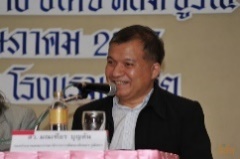 คลังชี้เก็บเงินกองทุนดูตามเหมาะสม หลังผู้พิการยื่นฟ้องศาลปกครอง	รัฐมนตรีว่าการกระทรวงการคลัง ชี้ การเรียกเก็บเงินกองทุนดูความเหมาะสมตามรายรับรายจ่าย ยัน การใช้กฎหมายทำให้การบริหารเงินมีประสิทธิภาพมากขึ้น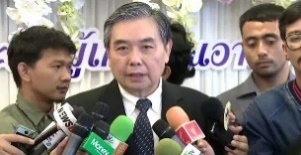  	นายอภิศักดิ์ ตันติวรวงศ์ รัฐมนตรีว่าการกระทรวงการคลัง เปิดเผยถึงกรณีที่สมาคมสภาคนพิการ ยื่นฟ้องศาลปกครอง เพื่อสั่งระงับกระทรวงการคลังเรียกคืนเงินจากกองทุนคนพิการ ๒,๐๐๐ ล้านบาทว่า ขณะนี้ คณะอนุกรรมการกำกับการบริหารทุนหมุนเวียน ได้พิจารณาข้อมูล เรื่อง การทำกฎหมายลำดับรอง รวมถึง พ.ร.ฎ.ว่าด้วยหลักเกณฑ์ในการกำหนดจำนวนเงินสะสมสูงสุด และการนำทุนหรือผลกำไรส่วนเกินของทุนหมุนเวียน ส่งคลัง เป็นรายได้แผ่นดิน พ.ศ.... ก่อนเสนอให้คณะกรรมการนโยบายการบริหารทุนหมุนเวียนพิจารณาในวันที่ ๙ กุมภาพันธ์ ๒๕๖๐  	“ในส่วนของการเรียกเงินคืนนั้น อย่างกฎหมายของกองทุนหมุนเวียน เราจะมีการกำหนดวงเงินเพดานสะสมสูงสุดว่าจะอยู่ที่เท่าไหร่ กองทุนมีความจำเป็นแค่ไหน ซึ่งหากมีเงินเหลือก็จะต้องนำส่งคืนคลังด้วย เพื่อกลับมาเป็นทุนหมุนเวียนชั่วคราว”นายอภิศักดิ์ กล่าว  	นายสมชัย สัจจพงษ์ ปลัดกระทรวงการคลัง กล่าวเพิ่มเติมว่า ปัจจุบันมีกองทุนหมุนเวียนทั้งสิ้น ๑๑๔ กองทุน มีสินทรัพย์รวม ๓.๑๙๔ ล้านล้านบาท เป็นเงินสด เงินฝากคลัง และธนาคารที่ ๐.๔๓๔ ล้านล้านบาท ส่วนกรณีที่สมาคมสภาคนพิการยื่นฟ้องศาลปกครองนั้น ขอชี้แจงว่า จากการประชุมคณะกรรมการแล้ว มีมติเรียกเงินคืนจากกองทุนส่งเสริมและพัฒนาคุณภาพชีวิตคนพิการ รวมทั้งสิ้น ๑,๐๐๐ ล้านบาท จากเดิม ๒,๐๐๐ ล้านบาท  	ขณะที่ในปี ๒๕๖๐ กระทรวงการคลังจะเรียกเงินคืนจากกองทุนหมุนเวียนทั้งสิ้น ๑๐ กองทุน รวมทั้งสิ้น ๑๒,๐๑๗ ล้านบาท ซึ่งหากปรับลดในส่วนของคนพิการลงจะเหลือวงเงินรวมทั้งสิ้น ๑๑,๐๑๗ ล้านบาท ซึ่งขณะนี้ยังไม่พบว่ามีการร้องเรียนในกรณีการเรียกคืนดังกล่าว  	“ขณะเรากำลังทำกฎหมายลูกอยู่ในเรื่องของการกำหนดเพาดานความต้องการใช้เงินในอนาคต รวมถึงดูสภาพคล่องของกองทุนหมุนเวียนของแต่ละกองทุน หากพบว่า มีเงินอยู่ในกองทุนใดที่เกินจำเป็น และไม่เป็นประโยชน์ต่อระบบเศรษฐกิจก็จะเรียกคืนกลับมายังคลัง แต่หากพบว่า กองทุนใดมีเงินต่ำกว่าเพดานที่กำหนด ก็สามารถใส่เงินเพิ่มเติมเข้าไปได้เช่นกัน” นายสมชัย กล่าว  (news.voicetv.co.thออนไลน์ ๑ ก.พ.๖๐)สนามกีฬากลางพังงาพร้อมจัดกีฬาแห่งชาติ-กีฬาคนพิการแห่งชาติ๓-๑๓ก.พ. 	สนามกีฬากลางจังหวัดพังงา พร้อมจัดกีฬาแห่งชาติ ครั้งที่ ๔๕, กีฬาคนพิการแห่งชาติ ครั้งที่ ๓๕ และคัดเลือกภาค ๔ พิงกันเกมส์ รอง ผวจ.พังงา เชิญชวนแฟนกีฬามาให้กำลังใจนักกีฬา๓-๑๓ก.พ.นี้...
 	นายศรีพงษ์ บุตรงามดี รองผวจ.พังงา พร้อมด้วย นายรวยชัย กิตติพรหมวงศ์ นายกสมาคมกีฬาจังหวัดพังงา, นางรุ้งเพชร รอดแก้ว ผอ.กกท. (การกีฬาแห่งประเทศไทย) จังหวัดพังงา และหน่วยงานที่เกี่ยวข้อง เข้าตรวจสอบสนามกีฬากลางจังหวัดพังงา เพื่อดูความพร้อมการจัดการแข่งขันกีฬาแห่งชาติ ครั้งที่ ๔๕ และกีฬาคนพิการแห่งชาติ ครั้งที่ ๓๕ คัดเลือกภาค ๔ พิงกันเกมส์ ที่จะมีขึ้นในวันที่ ๓-๑๓ กุมภาพันธ์ ๒๕๖๐ พบว่าความคืบหน้าในการเตรียมความพร้อมของสนามกีฬากลางจังหวัดพังงา ซึ่งจะใช้เป็นพิธีเปิดในวันที่ ๓ กุมภาพันธ์มีความพร้อมเกือบ๑๐๐เปอร์เซ็นต์
 	จังหวัดพังงา มีความพร้อมรับทัพนักกีฬาที่เข้าร่วมการแข่งขัน โดยขณะนี้มีการตกแต่งสนามกีฬาแฮนด์บอลชายหาด ซึ่งเป็นชนิดกีฬาที่เพิ่มเติมเข้ามาในการจัดการแข่งขันครั้งนี้ด้วย สำหรับสนามกีฬากลางจังหวัดพังงา เป็นสนามกีฬาที่มีทัศนียภาพทิวทัศน์ที่สวยงามที่สุดในภาคใต้ ซึ่งทางจังหวัดพังงา พร้อมโชว์ศักยภาพของการแข่งขันเพื่อให้นักกีฬาและกองเชียร์ได้ประทับใจกับการแข่งขันในครั้งนี้
 	ด้านนายศรีพงษ์ กล่าวว่า เท่าที่ตรวจสภาพสนาม พบว่ามีความพร้อมในการจัดพิธีเปิด และการแข่งขันกีฬาแห่งชาติครั้งที่ ๔๕, กีฬาคนพิการแห่งชาติ ครั้งที่ ๓๕ และคัดเลือกภาค ๔ พิงกันเกมส์ เหลือเพียงสิ่งอำนวยความสะดวก เช่น ห้องน้ำ กับห้องพักนักกีฬาระหว่างการแข่งขัน คาดว่าจะเสร็จสมบูรณ์ทันในการแข่งขันครั้งนี้ โดยเฉพาะสนามกีฬากลางจังหวัดพังงา มีธรรมชาติที่งดงามและสวยที่สุดในภาคใต้ ซึ่งใช้ในการแข่งขัน ๗ ประเภทชนิดกีฬา จึงขอเชิญชวนผู้ที่สนใจกีฬาประเภทต่างๆ เข้าชมได้เริ่มตั้งแต่วันที่ ๓ - ๑๓กุมภาพันธ์๒๕๖๐(ไทยรัฐออนไลน์๓๑ม.ค.๖๐)
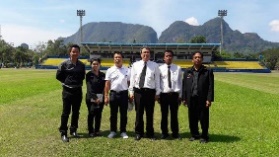 กงสุลอเมริกันนำทีมนักเต้นสอนผู้พิการเชียงใหม่ทัวร์ ๓ ชาติอาเซียน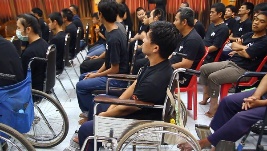 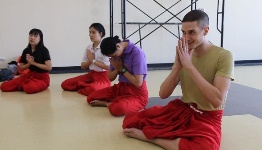  	สถานกงสุลใหญ่อเมริกัน นำทีมนักเต้น STEPHEN PETRONIO COMPANY ทัวร์แลกเปลี่ยนวัฒนธรรม๓ชาติอาเซียนเปิดเวทีสอนผู้พิการเชียงใหม่ออกกำลัง-ขยับกายสื่ออารมณ์
 	ผู้สื่อข่าวรายงานว่า สถานทูตสหรัฐอเมริกาประจำประเทศไทย ได้จัดโครงการแลกเปลี่ยนทางวัฒนธรรมระหว่างกันของกระทรวงการต่างประเทศสหรัฐอเมริกา หรือ Dance Motion USA นำคณะนักเต้นสตีเฟน เปโตรนิโอ (STEPHEN PETRONIO COMPANY) จำนวน ๘ คน เดินทางไปที่ศูนย์ฟื้นฟูอาชีพคนพิการหยาดฝน อ.แม่แตง จ.เชียงใหม่ เพื่อให้คำแนะนำและถ่ายทอดประสบการณ์ด้านการเต้นรำแนวสมัยใหม่ (Modern Dance) ให้แก่เยาวชนไทยที่ศึกษาในด้านการแสดงและเต้นรำ โดยเฉพาะเด็ก และเยาวชนไทยที่ด้อยโอกาส ขณะเดียวกัน ทางคณะฯ ก็จะได้เรียนรู้การรำนาฏศิลป์ของไทยจากนักศึกษาภาควิชาศิลปการแสดงคณะมนุษยศาสตร์มหาวิทยาลัยราชภัฏเชียงใหม่
 	น.ส.ธรรมรุจา ธรรมสโรช ผู้ช่วยฝ่ายข่าวสารและวัฒนธรรม สถานกงสุลใหญ่แห่งสหรัฐอเมริกาประจำจังหวัดเชียงใหม่ เปิดเผยว่า โครงการ Dance Motion USA เป็นการแลกเปลี่ยนวัฒนธรรม โดยนำนักเต้นจากประเทศสหรัฐอเมริกาไปแสดง แล้วก็เรียนรู้วัฒนธรรมท้องถิ่นทั่วโลก วันนี้เรามาที่เชียงใหม่ก็เพื่อสอนผู้พิการออกกำลังกายตามศักยภาพของตนเอง แต่นอกจากจะมาสอนแล้วคณะนักเต้นเองก็ได้มาเรียนรู้วัฒนธรรมไทยด้วย และหลังจากนี้ทางคณะฯ ก็จะเดินทางไปที่มหาสารคาม ก่อนไปประเทศเวียดนาม ก่อนจบทริปทัวร์๓ชาติอาเซียนที่ประเทศสิงค์โปร์
 	น.ส.เมแกน มอร์ฟี อายุ ๒๗ ปี ผู้จัดการคณะ STEPHEN PETRONIO COMPANY กล่าวว่า การสอนการแสดงวันนี้ เน้นเรื่องการเคลื่อนไหวร่างกาย การสื่อสารอารมณ์ด้วย เรารู้สึกอย่างไรก็จะให้แสดงออกทางภาษากาย โดยสื่อสารอารมณ์ให้คนอื่นฟัง รับอารมณ์คนอื่นผ่านการเคลื่อนไหว วิธีการจะเน้นการเคลื่อนไหวอย่างไรจะดีต่อร่างกายขยับแขนอย่างไรให้ดีต่ออารมณ์และร่างกายเป็นต้น
 	ทั้งนี้ คณะ STEPHEN PETRONIO COMPANY มีกำหนดเปิดการแสดงให้ประชาชนทั่วไปเข้าชมโดยไม่มีค่าใช้จ่าย ที่โรงละครกาดเธียเตอร์ ศูนย์การค้ากาดสวนแก้ว ถนนห้วยแก้ว อ.เมืองเชียงใหม่ ในเวลา ๑๘.๐๐-๒๐.๔๕ น. วันที่ ๓ กุมภาพันธ์ ๒๕๖๐ นี้ด้วย  (manager.co.thออนไลน์ ๑ ก.พ.๖๐)โทรทัศน์รัฐสภา เปิดรายการ “พลเมือง D” สื่อสารคนหูหนวก ประเดิมตามรอยพระราชกรณียกิจร.๙ สืบสานพระราชปณิธานของสมเด็จพระเจ้าอยู่หัว	นายสุรชัย เลี้ยงบุญเลิศชัย รองประธานสภานิติบัญญัติแห่งชาติ(สนช.) คนที่ ๑ กล่าวว่า โทรทัศน์รัฐสภาร่วมกับสำนักงานคณะกรรมการกิจการกระจายเสียง กิจการโทรทัศน์ และกิจการโทรคมนาคมแห่งชาติ(กสทช.) มหาวิทยาลัยธุรกิจบัณฑิตย์ และสมาคมคนหูหนวกแห่งประเทศไทย จัดทำรายการเพื่อผู้ที่มีปัญหาทางการได้ยิน และสื่อความหมาย โดยเป็นรายการแรกที่จัดทำขึ้นในชื่อรายการ “พลเมือง D” ออกอากาศทางสถานีวิทยุโทรทัศน์รัฐสภา (ช่อง ๑๐) เพื่อช่วยให้ผู้ที่มีปัญหาทางการได้ยินและสื่อความหมาย มีโอกาสรับรู้พระราชกรณียกิจพระบาทสมเด็จพระปรมินทรมหาภูมิพลอดุลยเดช มหิตลาธิเบศรรามาธิบดี จักรีนฤบดินทร สยามินทราธิราช บรมนาถบพิตร และสืบสานพระราชปณิธานของสมเด็จพระเจ้าอยู่หัวมหาวชิราลงกรณ บดินทรเทพยวรางกูร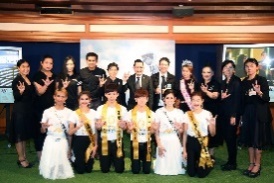  	น.ส.สุภิญญา กลางณรงค์ กรรมการ กสทช. กล่าวว่า รายการพลเมือง D ถือเป็นต้นแบบรายการของการส่งเสริมและคุ้มครองสิทธิของผู้ที่มีปัญหาทางการได้ยินและสื่อความหมาย ให้เข้าถึง รับรู้ และใช้ประโยชน์จากรายการของกิจการโทรทัศน์ได้อย่างเท่าเทียมกัน ซึ่งโครงการต้นแบบบริการโทรทัศน์ได้จัดให้มีล่ามภาษามือเต็มจอ (Sign Language) พร้อมด้วยเสียง และคำบรรยาย เนื่องจากที่ผ่านมาพบว่าผู้ที่มีปัญหาทางการได้ยินและสื่อความหมายมีความสนใจที่จะได้รับข้อมูลข่าวสารเกี่ยวกับพระราชประวัติ และพระราชกรณียกิจ พระบาทสมเด็จพระปรมินทรมหาภูมิพลอดุลยเดช เช่น แนวพระราชดำริเศรษฐกิจพอเพียง ที่ผู้ที่มีปัญหาทางการได้ยินและสื่อความหมายสามารถน้อมนำแนวพระราชดำริดังกล่าวมาปฏิบัติตามให้สามารถพึ่งตนเองได้และเกิดการพัฒนาคุณภาพชีวิตของตัวเองต่อไป 	น.ส.สุภิญญา กล่าวว่า รายการพลเมือง D มีนายวัชรินทร์ ชาลี พิธีกรคนหูหนวก และนางสาวภัทราวดี จินะมุสิ พิธีกรคนหูดี จะออกเดินทางไปในสถานที่ต่างๆ เล่าเรื่องราวเกี่ยวข้องกับพระราชกรณียกิจ พระบาทสมเด็จพระปรมินทรมหาภูมิพลอดุลยเดช และสืบสานพระราชปณิธานของสมเด็จพระเจ้าอยู่หัวมหาวชิราลงกรณ บดินทรเทพยวรางกูร จัดทำเป็นภาษามือเต็มจอ พร้อมด้วยเสียงพากย์ และคำบรรยาย ออกอากาศทุกวันเสาร์ เวลา ๑๓.๓๐ – ๑๔.๐๐ น. ทางสถานีวิทยุโทรทัศน์รัฐสภา (ช่อง๑๐) ซึ่งเป็นสถานีโทรทัศน์ในระบบดิจิตอล ประเภทบริการสาธารณะไม่หวังผลกำไรในทางธุรกิจ ตั้งแต่วันเสาร์ที่ ๔ กุมภาพันธ์ ๒๕๖๐ เป็นต้นไป (มติชนออนไลน์ ๒ ก.พ.๖๐)แห่แชร์ "เสา" นวัตกรรมแปลกตา แต่ทำคนพิการลำบากหรือไม่?	ชาวเน็ตวิจารณ์ "เสา" นวัตกรรมใหม่ ติดตั้งริมถนนรัชดาภิเษก กั้นมอเตอร์ไซค์ขึ้นมาบนทางเท้า แต่มีคำถามว่า..คนพิการจะลำบากขึ้นหรือไม่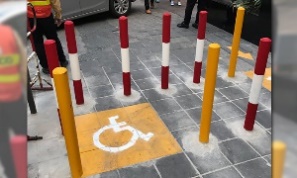  	ผู้สื่อข่าวรายงานว่า โลกออนไลน์ได้แชร์ภาพเสาแห่งเรียงรายอยู่ขอบทางเท้า ช่วงรอยต่อระหว่างทางเท้ากับถนน ระบุว่าเป็นนวัตกรรมใหม่ที่เพิ่งนำมาติดตั้ง เพื่อเป็นที่กั้นไม่ให้รถจักรยานยนต์ฝ่าฝืนขึ้นมาขับขี่บนทางเท้า สร้างความเดือดร้อนให้กับผู้เดินทางเท้า แต่ก็เกิดคำถามว่าจะเป็นการสร้างความลำบากให้กับผู้พิการหรือผู้ที่นั่งรถวีลแชร์หรือไม่ 	ผู้ใช้ทวิตเตอร์ชื่อ @thecuriousdan ได้แชร์ภาพทางเท้าริมถนนแห่งหนึ่งที่เป็นสถานที่ตั้งของอาคารสำนักงานและศูนย์การค้า พบเป็นแท่งเสาเรียงรายกั้นเป็นแถวราวๆ ๑๐ ต้น กั้นช่วงรอยต่อระหว่างทางเท้ากับถนน เพื่อไม่ให้รถจักรยานยนต์ขึ้นมาขับขี่บนทางเท้าได้ แค่คนเดินเท้าสามารถเดินผ่านช่องว่างของเสาไปได้ ส่วนคนนั่งรถวีลแชร์ก็ต้องซิกแซกออกไป 	จึงเป็นเหตุทำให้ชาวเน็ตสงสัยว่า เสานวัตกรรมใหม่ชิ้นนี้จะเป็นภาระให้กับผู้พิการหรือไม่ เนื่องจากต้องใช้เวลาในการผ่านจุดดังกล่าวมากกว่าปกติ อีกทั้งอาจจะเป็นการกีดขวางทางคนเดินเท้าอีกด้วย กลายเป็นประเด็นวิพากษ์วิจารณ์ไปต่างๆ นานา ขณะที่ผู้ใช้ทวิตเตอร์ชื่อ @Callme_kang ก็ได้โพสต์ภาพเสาดังกล่าวอีกจุดหนึ่ง พบว่าเสาดังกล่าวแม่ค้าได้นำเอามาใช้ยึดเสาร่มกางไว้ค้าขาย 	อย่างไรก็ตาม สำหรับเสาดังกล่าวพบว่าเป็นนวัตกรรมใหม่ ที่เรียกว่า S-GUARD เพื่อกั้นรถจักรยานยนต์ ใส่ใจวีลแชร์ เพื่อแก้ไขปัญหาให้กับประชาชนเดินทางเท้า โดยเสาดังกล่าวถูกติดตั้งเอาไว้ให้ที่เขตดินแดง บริเวณริมถนนรัชดาภิเษก เป็นเสาที่เพิ่งเปิดตัวไปเมื่อราวๆ ปลายเดือนมกราคมที่ผ่านมา แต่ก็ยังมีเสียงวิจารณ์จากสังคมอยู่ประปราย (news.sanook.comออนไลน์ ๒ ก.พ.๖๐)ปีติแชร์ภาพในหลวงพระราชทานปริญญาบัตรบัณฑิตร่างเล็ก ชาวเน็ตพร้อมใจแชร์ภาพ สมเด็จพระเจ้าอยู่หัวมหาวชิราลงกรณ บดินทรเทพยวรางกูร ทรงโน้มพระองค์เพื่อพระราชทานปริญญาบัตรแด่นางสาวอังคณา (ตุ๊ดตู่) สะกุลา อายุ ๒๔ ปี บัณฑิตสาวป้ายแดงจาก สาขาเทคโนโลยีคอมพิวเตอร์ คณะเทคโนโลยีอุตสาหกรรมมหาวิทยาลัยราชภัฏอุบลราชธานี ซึ่งมีความบกพร่องทางร่างกาย ที่หอประชุมมหาวชิราลงกรณ มหาวิทยาลัยราชภัฏสกลนคร อ.เมือง จ.สกลนคร เมื่อวันที่ ๓๐ ม.ค.๖๐ ที่ผ่านมา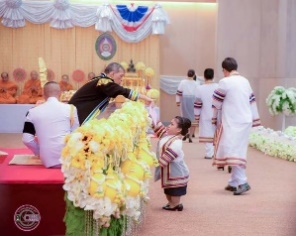  	นางสาวอังคณา เปิดเผยว่า ได้มีเพื่อนๆส่งแชร์ภาพมาให้ ซึ่งตนซาบซึ้งในพระมหากรุณาธิคุณอย่างหาที่สุดมิได้ ครั้งหนึ่งในชีวิตได้มีโอกาสเข้ารับพระราชทานปริญญาบัตรอย่างใกล้ชิดจากพระบาทสมเด็จพระเจ้าอยู่หัวมหาวชิราลงกรณ บดินทรเทพยวรางกูร ทั้งนี้ยังเป็นความภูมิใจแก่ครอบครัวและวงค์ตระกูลด้วย 	หลังจากเรียนจบจากโรงเรียนกุดเสลา อ.กันทราลักษ์ จ.ศรีสะเกษ ได้เข้าศึกษาต่อในมหาวิทยาลัยราชภัฎอุบลราชธานี สาขาเทคโนโลยีอุตสาหกรรม เนื่องจากตนชื่นชอบทางด้านคอมพิวเตอร์ หลังเรียนจบตนก็เข้าทำงานเป็นพนักงานบริษัทเอกชนแห่งหนึ่งใน จ.ปทุมธานี และเข้ารับพระราชทานปริญญาบัตร 	นางสาวอังคณา เล่าถึงนาทีแห่งความทรงจำในชีวิตว่า ตนเป็นคนสุดท้ายของรุ่นที่เข้ารับพระราชทานปริญญาบัตรของมหาวิทยาลัยราชภัฎอุบลราชธานี ตนรู้สึกตื่นเต้นอย่างมากพยายามตั้งสติทำตามที่ซ้อมมาอย่างระมัดระวังที่สุด จนถึงจังหวะที่ต้องรับปริญญาบัตร จากพระหัตรของพระบาทสมเด็จพระเจ้าอยู่หัวมหาวชิราลงกรณ บดินทรเทพยวรางกูร พระองค์ทรงก้มลงยืนใบปริญญาบัตรมาให้โดยที่ไม่ถือพระองค์ทำให้ตนรู้สึกอึ้งทำอะไรไม่ถูกแต่ร่างกายก็ยังเดินไปตามจังหวะที่ซ้อมไว้ 	สำหรับแรงบันดาลใจในการเรียน นางสาวอังคณาบอกว่า จากร่างกายที่ไม่ปกติทำให้โอกาสในการทำงานหรือทางสังคมน้อยอยู่แล้ว การเรียนจึงเป็นสิ่งสำคัญในการสร้างโอกาสให้ชีวิตให้ไม่น้อยกว่าคนปกติทั่วไป โดยมีแรงสนับสนุนจาก พ่อ แม่ คนในครอบครัว ครู อาจารย์ ทุกท่านที่ทำให้ประสบความสำเร็จทุกวันนี้ขอบคุณภาพจาก เฟซบุ๊กองค์การนักศึกษามหาวิทยาลัยราชภัฏอุบลราชธานี﻿ (คมชัดลึกออนไลน์/มูลนิธิพัฒนาคนพิการไทย ๓ ก.พ.๖๐)จัดแข่งขันฝีมือคนพิการ บูม คนแห่สมัครเพียบ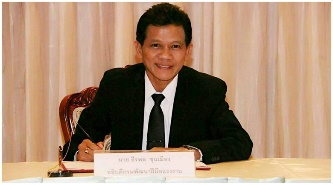 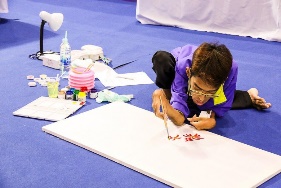 	แข่งขันฝีมือคนพิการแห่งชาติครั้งที่๑๐ ระหว่าง ๒๖-๒๘ เม.ย.๖๐ ณ อาคาร ๒ อิมแพ็คเมืองทองธานี ๒๐สาขา คนแห่สมัคร กว่า ๒๐๐ คน มากสุดด้านไอที 	นายธีรพล ขุนเมือง อธิบดีกรมพัฒนาฝีมือแรงงาน(กพร.) กระทรวงแรงงาน เผยว่า ในฐานะกระทรวงแรงงาน เป็นเจ้าภาพหลักในการจัดงานแข่งขันฝีมือคนพิการ เป็นเวทีเดียวที่ส่งเสริมให้คนพิการ ได้มีโอกาสเข้าแข่งขันทักษะฝีมือในระดับโลก ซึ่งดำเนินงานโดยกรมพัฒนาฝีมือแรงงาน ร่วมกับหน่วยงานและองค์กรที่เกี่ยวข้องกับคนพิการ ที่ผ่านมากระทรวงแรงงานได้ส่งคนพิการเข้าร่วมแข่งขันฝีมือคนพิการนานาชาติ ครั้งที่ ๙ ที่เมืองบอร์กโดซ์ ประเทศฝรั่งเศส มีคนพิการเข้าแข่งขันทั่วโลก ๓๙ ประเทศ ไทยส่งชิงชัยใน ๑๑ สาขา ปรากฏว่าคนพิการไทยสร้างชื่อเสียงให้ประเทศด้วยการคว้ามาได้๑เหรียญทอง ๓ เหรียญเงิน ๔ เหรียญทองแดง	"โดยเหรียญทองได้จากนายวิริยวัฒน์ ตุยรัมย์ ซึ่งมีความบกพร่องด้านการเคลื่อนไหว คว้าชัยชนะจากสาขาประดิษฐ์สิ่งของจากวัสดุเหลือใช้โดยนำจุกไวน์มาประดิษฐ์เรียงต่อกันเป็นรถสามล้อปั่นของไทย ใช้เป็นที่วางเก็บขวดไวน์ได้อย่างสร้างสรรค์และสวยงาม"อธิบดี กพร. กล่าว 	อธิบดีกพร. กล่าวอีกว่า ส่วน ๓ เหรียญเงิน ได้แก่ สาขาเครื่องปั้นดินเผา สาขาออกแบบสถาปัตยกรรมด้วยคอมพิวเตอร์ และ ออกแบบโปสเตอร์ ขณะที่เหรียญทองแดง ๔ เหรียญ จากสาขาถักไหมพรม สาขาประดิษฐ์สิ่งของจากวัสดุเหลือใช้ สาขาวาดภาพ และสาขาประกอบวงจรอิเล็กทรอนิกส์ ระดับพื้นฐาน 	อธิบดี กพร. กล่าวด้วยว่า สำหรับประเทศไทยการจัดงานแข่งขันฝีมือคนพิการแห่งชาติ กำหนดจัดขึ้นทุกๆ ๒ ปี ครั้งนี้เป็นครั้งที่ ๘ จะจัดให้มีการแข่งขันระหว่างวันที่ ๒๖-๒๘ เมษายน ๒๕๖๐ ณ อาคาร ๒ อิมแพ็คเมืองทองธานี จำนวน ๒๐ สาขา ประกอบด้วย ๑.สาขาถักนิตติ้ง ๒.สาขาประดิษฐ์สิ่งของจากวัสดุเหลือใช้ ๓.สาขาเย็บปักถักร้อย ๔.สาขาออกแบบเอกสารสิ่งพิมพ์ ๕.สาขาถักโครเชต์ ๖.สาขาวาดภาพระบายสีนำ 	๗.สาขาออกแบบเว็บเพจ ๘.สาขาออกแบบโปสเตอร์ ๙.สาขาตัดเย็บเสื้อผ้าสตรี ระดับพื้นฐาน ๑๐.สาขาประกอบวงจรอิเล็กทรอนิกส์ ระดับพื้นฐาน ๑๑.สาขาสานตระกร้า ๑๒.สาขาประกอบเครื่องคอมพิวเตอร์ ๑๓. สาขาพิมพ์เอกสารด้วยโปรแกรมไมโครซอฟต์เวิร์ด ๑๔.สาขาออกแบบสถาปัตยกรรมการก่อสร้างด้วยโปรแกรมคอมพิวเตอร์ ๑๕.สาขาตัดเย็บเสื้อผ้าบุรุษ ๑๖.สาขาประดิษฐ์เครื่องปั้นดินเผา ๑๗.สาขาระบายสีบนผ้าไหม ๑๘.สาขาออกแบบเพื่ออุตสาหกรรมด้วยโปรแกรมคอมพิวเตอร์ ๑๙.สาขาถ่ายภาพในสตูดิโอ ๒๐. สาขาออกแบบคาแรคเตอร์	อธิบดี กพร. กล่าวด้วยว่า ปัจจุบันสาขาที่เกี่ยวข้องกับด้านITได้รับความสนใจจากคนพิการ สมัครแข่งขันเป็นจำนวนมาก เนื่องจากสาขาดังกล่าวมีบทบาทกับงานด้านต่างๆ เป็นอย่างมาก ไม่ว่าจะเป็นงานสิ่งพิมพ์ งานโฆษณา งานออกแบบ งานนำเสนอข้อมูล งานสร้างภาพการ์ตูน หรืองานสร้างสื่อการเรียนการสอน คนพิการสามารถปฏิบัติงานในด้านดังกล่าวได้ และการจัดการแข่งขันฝีมือคนพิการนั้น เป็นไปตาม ๘ วาระปฏิรูปเร่งด่วน ๑ ใน ๘ ข้อของกระทรวงแรงงานภายใต้การนำของ พล.อ.ศิริชัย ดิษฐกุล รัฐมนตรีว่าการกระทรวงแรงงาน ด้านการยกระดับคุณภาพชีวิตแรงงานนอกระบบ กลุ่มคนพิการ 	"สำหรับขั้นตอนการแข่งขันนั้น มีการคัดเลือกตั้งแต่ระดับภาคเพื่อคัดเลือกผู้ชนะในระดับภาคเข้าแข่งขันในระดับชาติต่อไป โดยคุณสมบัติผู้เข้าแข่งขันมีดังต่อไปนี้ ต้องมีสัญชาติไทย เป็นคนพิการตามประกาศกระทรวงการพัฒนาสังคมและความมั่นคงของมนุษย์ เรื่องประเภทและหลักเกณฑ์ ความพิการฉบับที่ ๒ ณ วันนี้ มีผู้สมัครเข้าแข่งขันแล้วจำนวนกว่า ๒๐๐ คน การจัดงานแข่งขันคนพิการที่ กพร. จัดขึ้น เป็นเวทีที่เปิดโอกาสให้คนพิการ ได้พัฒนาทักษะในวิชาชีพของตนเองให้มากขึ้น เพื่อสร้างการยอมรับ และให้สาธารณะได้เห็นถึงศักยภาพของคนพิการ รวมถึงสร้างแรงบัลดาลใจให้กับบุคคลทั่วไปมีความพยายามและไม่ย่อท้อต่ออุปสรรค์ต่างๆ ด้วย" นายธีรพล กล่าว(คมชัดลึกออนไลน์ ๒ ก.พ.๖๐)ขนส่งฯเพชรบูรณ์มอบอุปกรณ์ช่วยเหลือ ๑๓ คนพิการขนส่งจังหวัดเพชรบูรณ์ มอบอุปกรณ์ช่วยเหลือคนพิการ ๑๓ ราย ให้กลับมาใช้ชีวิตได้ตามปกติอีกครั้ง หลังจากเสร็จสิ้นพิธีมอบอุปกรณ์ช่วยเหลือผู้พิการ ๑๓ ราย ขาเทียม ๙ อัน รถเข็น๓ คันและเตียงนอนผู้พิการอีก ๑ เตียง  ในโครงการ Happiess for all : ความสุขทั่วไทย ส่งความสุขปลอดภัยให้ทุกคน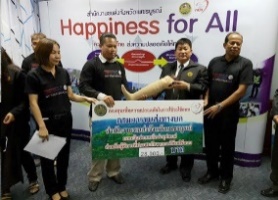  	 ซึ่งทางขนส่งจังหวัดเพชรบูรณ์เป็นเจ้าภาพ นายธีรศักดิ์ เหมทานนท์ ขนส่งจังหวัดเพชรบูรณ์ กล่าวว่า ในปี ๒๕๖๐ รัฐบาลมีนโยบายมอบของขวัญให้กับประชาชน ทางกรมการขนส่งทางบกจึงจัดสรรเงินจากกองทุนที่ได้จากการประมูลเลขสวยมาจัดซื้ออุปกรณ์เพื่อมอบให้ผู้พิการในทุกจังหวัด โดยในปีงบฯ ๒๕๕๙ จังหวัดเพชรบูรณ์ได้รับการจัดสรรเงิน ๕๘๘,๐๐๐ บาทเพื่อให้จัดหาอุปกรณ์ช่วยเหลือผู้พิการในจังหวัด ส่วนการมอบอุปกรณ์ดังกล่าวก็จะเชิญผู้ประมูลเลขสวยมาร่วมเพื่อให้ความสุขกับการมีส่วนร่วมในการได้ช่วยเหลือผู้อื่น ด้านนายสงัด บุญปัญญา ผู้พิการจากอุบัติเหตุรถยนต์เมื่อปี ๒๕๔๑ กระทั่งขาพิการต้องนั่งรถเข็น กล่าวว่า หลังประสบอุบัติเหตุจนขาพิการต้องทำใจอยู่ถึง ๖ ปี จึงกลับมาใช้ชีวิตได้ตามปกติ ส่วนการมอบอุปกรณ์ช่วยเหลือคนพิการในครั้งนี้ถือเป็นกำลังใจให้แก่คนพิการได้เป็นอย่างดี และอยากฝากไปถึงผู้ใช้รถใช้ถนนอย่าประมาทเพราะแค่เพียงเสี้ยวนาทีเดียวชีวิตเราทั้งชีวิตอาจต้องเปลี่ยนไปตลอดกาล (news.sanook.comออนไลน์ ๕ ก.พ.๖๐)นักวิจัยพบ 'อาการหูตึงเฉียบพลัน' อาจเกี่ยวโยงกับการขาดธาตุเหล็กและภาวะโลหิตจาง	ทางแก้ไขปัญหาการได้ยินอาจทำได้ด้วยการรับประทานอาหารที่มีคุณค่าทางโภชนาการ นักวิจัยกล่าวว่าปัญหาการได้ยินอาจเกี่ยวโยงกับอาการโลหิตจางหรือ anemia ซึ่งเป็นภาวะที่พบบ่อยจากการขาดธาตุเหล็กในเลือด งานวิจัยชิ้นนี้เป็นผลงานของผู้เชี่ยวชาญจากคณะแพทย์ศาสตร์ที่มหาวิทยาลัย Pennsylvania State พวกเขาทดลองเก็บตัวอย่างและวิเคราะห์ข้อมูลจากกลุ่มประชากร ๓ แสนคนในสหรัฐฯ อายุระหว่าง ๒๑ ถึง ๙๐ ปี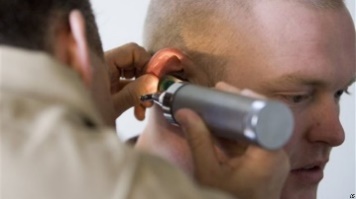  	การศึกษานี้ ซึ่งถูกตีพิมพ์ในวารสาร
วิชาการ JAMA Otolaryngology-Head & Neck Surgery ชี้ว่า ผู้ที่มีอาการโลหิตจางมีความเป็นไปได้สูงกว่าปกติถึงสองเท่าที่จะมีปัญหาการได้ยิน ซึ่งภาวะโลหิตจางเกิดจาก การสูญเสียเซลล์เม็ดเลือดแดงที่แข็งแรงและธาตุเหล็กที่มากับเซลล์เหล่านี้ 	นักวิจัยกล่าวว่า อัตราการเกิดปัญหาการได้ยินในกลุ่มประชากรทั่วไปอยู่ที่ระดับร้อยละ ๑.๖ เทียบกับร้อยละ ๓.๔ ในกลุ่มที่ขาดธาตุเหล็กของผู้ป่วยโลหิตจาง ความผิดปกติเรื่องการได้ยินที่เกิดขึ้นบ่อยให้กลุ่มผู้ป่วยโลหิตจาง มีสาเหตุมาจากการสูญเสียการทำงานของระบบประสาทที่เชื่อมต่อกับสมอง ในกรณีที่ว่านี้ผู้ป่วยไม่ได้ยินเสียงตามปกติที่ผ่านเข้ามาที่หูชั้นกลางและแก้วหู และนักวิจัยเชื่อว่าการแก้ไขอาการโลหิตจางด้วยอาหารเสริมที่มีธาตุเหล็ก อาจเป็นทางรักษาปัญหาการได้ยินได้ด้วย ซึ่งเรื่องนี้จะได้รับการศึกษาต่อไป 	ผู้เชี่ยวชาญกล่าวว่า มีเหตุผลที่อธิบายได้ว่าเหตุใดอาการหูตึงจึงอาจเกิดจากภาวะโลหิตจาง เพราะภายในหูของมนุษย์มีความอ่อนไหวต่อการรับออกซิเจนอย่างมาก พวกเขาอธิบายต่อว่า เป็นไปได้ว่าเซลล์ประสาทในหูไม่ได้รับออกซิเจนเพียงพอในผู้ป่วยที่ขาดธาตุเหล็ก เพราะธาตุเหล็กมีส่วนสำคัญต่อการผลิตโปรตีนเม็ดเลือดแดง ฮีโมโกลบิน ซึ่งทำหน้าที่นำพาออกซิเจนไปส่งตามส่วนต่างๆ ของร่างกาย 	งานวิจัยชิ้นนี้สนับสนุนคำแนะนำว่า แพทย์ควรพิจารณาสาเหตุของการสูญเสียการได้ยินอย่างเฉียบพลันว่าอาจมีส่วนมาจากภาวะโลหิตจางที่เกี่ยวโยงกับการขาดธาตุเหล็ก ตามสถิติเมื่อสองปีก่อนของหน่วงงานของสหรัฐฯ เรื่องสุขภาพการได้ยิน ประชากรอเมริกันวัยผู้ใหญ่ร้อยละ ๑๕ มีอาการสูญเสียการได้ยินนักวิจัยแนะนำด้วยว่าการรับประทานอาหารที่มีคุณค่าทางโภชนาการอย่างสมดุล และที่มีธาตุเหล็ก เป็นแนวทางหนึ่งที่ส่งเสริมการมีสุขภาพดีอย่างสมบูรณ์(voathai.comออนไลน์/มูลนิธิพัฒนาคนพิการไทย ๕ ก.พ.๖๐)ก.แรงงาน เดินหน้าขับเคลื่อนเพิ่มศักยภาพแรงงานคนพิการ 	ก.แรงงาน เดินหน้าสร้างมิติใหม่ส่งเสริมการมีงานทำแรงงานทั่วไป คนพิการ ผู้สูงอายุ ขับเคลื่อนการจ้างงาน เพิ่มศักยภาพแรงงานคนพิการ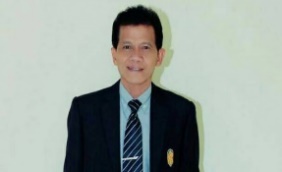 	นายธีรพล ขุนเมือง อธิบดีกรมพัฒนาฝีมือแรงงาน เปิดเผยว่าเนื่องด้วยคณะทำงานประชารัฐเพื่อสังคม ด้านการจ้าง   งานคนพิการ ได้มีการจัดประชุมคณะทำงานประชารัฐเพื่อสังคม ด้านคนพิการ ครั้งที่ ๑/๒๕๖๐ เพื่อพิจารณาแผนงานการขับเคลื่อนการจ้างงานคนพิการในภาครัฐและรัฐวิสาหกิจ ตลอดจนการสร้างความเข้มแข็งให้กับคนพิการและเป็นกลไกดูแลคนพิการในระยะยาว ซึ่งมีการเชิญตัวแทนของกรมพัฒนาฝีมือแรงงาน (กพร.) กระทรวงแรงงาน เข้าร่วมเป็นคณะทำงานด้วย การดำเนินงานของคณะทำงานชุดนี้จะสอดคล้องกับ ๘ วาระปฏิรูป กระทรวงแรงงาน       “มิติใหม่ของการส่งเสริมการมีงานทำ แรงงานทั่วไป คนพิการ ผู้สูงอายุ” ของพลเอก ศิริชัย ดิษฐกุล รัฐมนตรีว่าการกระทรวงแรงงาน และภารกิจด้านการพัฒนาฝีมือแรงงานคนพิการของกพร. ได้แก่ (๑) การฝึกอบรมฝีมือแรงงานคนพิการร่วมกับผู้รับการฝึกทั่วไปตามหลักสูตรของกพร. (๒) การศึกษารูปแบบที่เหมาะสมในการพัฒนาฝีมือแรงงานคนพิการ โดยประสานความร่วมมือกับหน่วยงานเครือข่ายด้านคนพิการทั้งภาครัฐ เอกชน และ NGO (๓) การแข่งขันฝีมือแรงงานแห่งชาติและนานาชาติ ซึ่งเป็นกิจกรรมที่ผลักดันให้เกิดการแข่งขันในการพัฒนาศักยภาพและเพื่อสร้างโอกาสการมีงานทำ สามารถพึ่งพาตนเองได้ของคนพิการ 	ดังนั้น จึงมีการนำเสนอบทบาทหน้าที่นโยบายของกพร.ที่เกี่ยวข้องกับการพัฒนาศักยภาพคนพิการ ในที่ประชุมดังนี้ (๑) กพร.มีหน่วยงานในสังกัดอย่างสถาบันพัฒนาฝีมือแรงงาน (สพร.) และสำนักงานพัฒนาฝีมือแรงงาน (สพน.) ทั่วประเทศ ซึ่งได้มีการสนับสนุนและส่งเสริมคนพิการโดยการฝึกอาชีพให้คนพิการ ในหลากหลายสาขา อาทิ กลุ่มสาขาอาชีพก่อสร้าง กลุ่มสาขาอาชีพเครื่องกล กลุ่มสาขาอาชีพช่างอุตสาหกรรม กลุ่มสาขาอาชีพอุตสาหกรรมศิลป์ กลุ่มสาขาอาชีพช่างไฟฟ้าอิเล็กทรอนิกส์และคอมพิวเตอร์  กลุ่มสาขาอาชีพอุตสาหกรรมเกษตร และกลุ่มสาขาอาชีพธุรกิจและบริการ  เป็นต้น  (๒) การดำเนินตามพระราชบัญญัติส่งเสริมและพัฒนาคุณภาพชีวิตคนพิการพ.ศ.๒๕๕๐ และที่แก้ไขเพิ่มเติม (ฉบับที่ ๒) พ.ศ.๒๕๖๐ ด้วยการรับรองหลักสูตรการฝึกอาชีพตามมาตรา ๓๕ จำนวน ๒๓ หลักสูตร รับคนพิการเข้าทำงานในสถานประกอบการจำนวน ๑๕ อัตรา  (๓) จัดแข่งขันฝีมือแรงงานคนพิการ ซึ่งจัดขึ้นทุกๆ ๒ ปี ในครั้งนี้จะเป็นครั้งที่ ๘ จัดระหว่างวันที่ ๒๔-๒๘ เมษายน ๒๕๖๐  ณ เมืองทองธานี จังหวัดนนทบุรี 	 “สำหรับในปี ๒๕๖๐ มีแผนการฝึกอบรมต้นแบบแก่คนพิการด้วย คือ โครงการศึกษารูปแบบการพัฒนาศักยภาพคนพิการด้านเทคโนโลยีสารสนเทศสาขาคอมพิวเตอร์กราฟิกออกแบบโปสเตอร์ (ระยะเวลาการฝึกอบรม ๓๐ ชั่วโมง) ณ จังหวัดนนทบุรี จำนวน ๑ รุ่น รวม ๒๐ คน โครงการศึกษารูปแบบการฝึกอาชีพ หลักสูตรการทำเฟอร์นิเจอร์จากไม้พาเลสสำหรับคนพิการ (ระยะเวลาการฝึกอบรม ๖๐ ชั่วโมง) ณ จังหวัดกาฬสินธุ์ จำนวน ๑ รุ่น รวม ๒๐ คน และโครงการศึกษารูปแบบการฝึกอาชีพ หลักสูตรการถ่ายภาพและตกแต่งภาพมืออาชีพ สำหรับคนพิการ ณ กรุงเทพมหานคร จำนวน ๑ รุ่น รวม ๒๐ คน การนำเสนอในที่ประชุมจะมีส่วนสนับสนุนการดำเนินงานของคณะทำงานประชารัฐเพื่อสังคม ด้านคนพิการ”นายธีรพลกล่าว (bangkokbiznews.comออนไลน์ ๑๓ ก.พ.๖๐)จังหวัดลำปางเปิดศูนย์ฝึกอาชีพสมาคมคนตาบอดเมืองลำปาง	จังหวัดลำปาง เปิดศูนย์ฝึกอาชีพสมาคมคนตาบอดเมืองลำปาง เป็นสถานที่ฝึกอาชีพแก่คนพิการทุกประเภท ให้มีงานทำ มีรายได้ ไม่เป็นภาระของสังคม 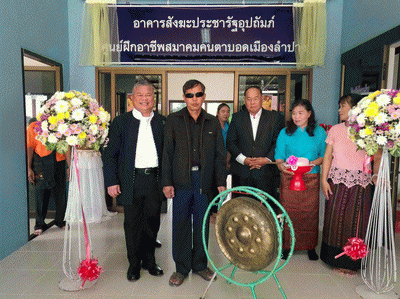  	ที่อาคารสังฆะประชารัฐอุปถัมภ์ ศูนย์ฝึกอาชีพสมาคมคนตาบอดเมืองลำปาง อำเภอเมืองลำปาง นายวุฒิชัย เสาวโกมุท รองผู้ว่าราชการจังหวัดลำปาง เป็นประธานเปิดป้ายอาคารสังฆะประชารัฐอุปถัมภ์ ศูนย์ฝึกอาชีพสมาคมคนตาบอดเมืองลำปาง เพื่อใช้เป็นสถานที่สำหรับฝึกอาชีพให้แก่คนตาบอด และคนพิการประเภทอื่นๆ ในพื้นที่จังหวัดลำปาง ให้มีงานทำ มีรายได้ สามารถเลี้ยงตนเองและครอบครัว ไม่เป็นภาระของสังคม โดยศูนย์ฝึกอาชีพแห่งนี้ ได้รับการสนับสนุนงบประมาณจากหน่วยงาน องค์กร และผู้มีจิตศรัทธา ร่วมบริจาคเงินจัดซื้อที่ดินและสิ่งปลูกสร้าง มาตั้งแต่ปี พ.ศ. ๒๕๕๔ ซึ่งได้ดำเนินการก่อสร้างอาคารจนแล้วเสร็จในปี พ.ศ. ๒๕๖๐โอกาสนี้ นายวุฒิชัย เสาวโกมุท รองผู้ว่าราชการจังหวัดลำปาง ได้กล่าวให้กำลังใจและยืนยันแก่ผู้พิการว่า จังหวัดลำปางและหน่วยงานราชการ รวมทั้งองค์กรต่างๆ พร้อมให้ความช่วยเหลือแก่ผู้พิการอย่างเต็มที่ในทุกๆ ด้าน เพื่อให้คนพิการมีคุณภาพชีวิตความเป็นอยู่ที่ดีขึ้น มีงานทำ มีรายได้ สามารถดำรงชีวิตอยู่ในสังคมได้อย่างเป็นปกติสุข  (lampang.prdnorth.in.thออนไลน์/มูลนิธิพัฒนาคนพิการไทย ๑๔ ก.พ.๖๐)สิ่งประดิษฐ์สุดเวิร์ก MIT พัฒนาอัลกอริธึมช่วยอ่านใจลูกค้า	ในวันที่มนุษย์กำลังมุ่งมั่นหาทางพัฒนาเทคโนโลยีที่ช่วยให้ในการสื่อสารกับมนุษย์ด้วยกันได้อยู่นั้น บางทีเราอาจต้องการเทคโนโลยีที่ช่วยให้เข้าใจความรู้สึกนึกคิดลึก ๆ ข้างในมากกว่าเทคโนโลยีที่เข้าใจแค่คำพูดที่ออกจากปากแต่เพียงอย่างเดียวก็เป็นได้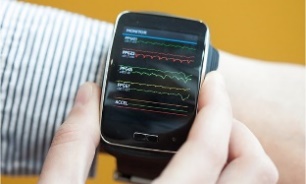  	ที่กล่าวเช่นนั้นเพราะบางทีการสื่อสารของมนุษย์ก็มีสิ่งที่ต้องคำนึงถึงมากกว่าคำพูด เรายังมีเรื่องของ Body Language เรื่องของน้ำเสียง การแสดงสีหน้าให้ต้องคาดเดา ด้วยเหตุนี้ สถาบัน MIT จึงพัฒนาอัลกอริธึมที่ช่วยไขลึกลงไปถึงความรู้สึกในใจออกมาให้รู้กันไปเลยว่าคนๆ นั้นกำลังรู้สึกในเชิงลบหรือบวกอยู่กับสิ่งที่พวกเขาพูดนั่นเอง ผลงานชิ้นนี้น่าจะเป็นที่ถูกใจหลายวงการ รวมถึงบรรดานักการตลาดด้วย ซึ่งนักวิจัยอย่าง  Tuka AlHanai และ Mohammad Mahdi Ghassemi ผู้พัฒนาอัลกอริธึมที่สามารถวิเคราะห์น้ำเสียงและรูปแบบการพูดได้นั้นเผยว่า งานวิจัยนี้ยังอยู่ในขั้นเริ่มต้น โดยเป็นการพัฒนาบนแพลตฟอร์ม Tizen ของ Samsung ส่วนการอัดเสียงนั้น ผู้อัดได้สวมสายรัดข้อมือ Simband ของ Samsung ซึ่งรูปแบบของผลการวิเคราะห์จะอยู่ในรูปของกราฟ ที่แสดงผลความรู้สึกระหว่างการพูดทุกๆ ๕ วินาที โดยเส้นกราฟที่วิ่งขึ้นลงจะบอกถึงรายละเอียดว่าผู้พูดรู้สึกเชิงบวกในตอนใด และรู้สึกเชิงลบในตอนใดบ้าง  	ส่วนแนวทางในการใช้งานนั้น มีโอกาสไปได้หลายช่องทาง ทั้งการนำพัฒนาเป็นเครื่องมือช่วยปรับอารมณ์ความรู้สึกสำหรับผู้ป่วยโรคซึมเศร้า เด็กที่มีภาวะออทิสติก หรือไม่ก็อาจนำไปใช้ในเชิงธุรกิจไปเลย แน่นอนว่า “ความรู้สึก” โดยเฉพาะของลูกค้าไม่ว่าจะลบหรือจะบวกเป็นเรื่องสำคัญทั้งสิ้น ซึ่งบ็อทต่าง ๆ ที่นักพัฒนากำลังพัฒนากันอยู่นั้นยังไม่สามารถตอบโจทย์ในจุดนี้ได้ จึงอาจทำให้เกิดปัญหาในการติดต่อสื่อสารกันขึ้นมาได้ง่ายบนแพลตฟอร์มต่างๆ ไม่แน่ว่าสิ่งประดิษฐ์จาก MIT ตัวนี้ อาจเป็นตัวช่วยที่มาได้เหมาะเจาะกับเวลาก็เป็นได้ (hitech.sanook.comออนไลน์ ๑๕ ก.พ.๖๐)ดีต่อใจ บขส.แจกวีลแชร์ ๙๙ คัน มุ่งมั่นส่งต่อความสุขให้คนไทย
 	บขส เดินหน้าขับเคลื่อน โครงการ “ทุกการเดินทางขับเคลื่อนความสุขสู่คนไทยด้วยวีลแชร์” ปี ๒  เพื่อเป็นของขวัญให้กับผู้พิการในปี ๒๕๖๐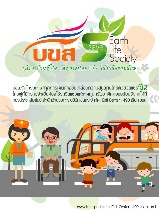 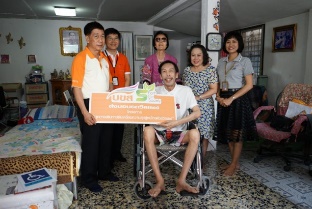  	โครงการนี้เป็นอีกหนึ่งโครงการดีๆ ที่ บขส. เล็งเห็นถึงปัญหาของผู้สูงอายุ ผู้พิการ และผู้ป่วยที่จำเป็นต้องใช้รถวีลแชร์ในชีวิตประจำวันแต่ขาดทุนทรัพย์ ทำให้ใช้ชีวิตค่อนข้างไม่สะดวกและติดขัด  บขส. จึงอยากส่งมอบของขวัญเพื่อเป็นการช่วยเหลือพี่น้องชาวไทยด้วยกัน โดยการนำรายได้ส่วนหนึ่งจากการจำหน่ายตั๋วโดยสารและจากการจัดกิจกรรมตลาดนัดการกุศล มาจัดซื้อและมอบวีลแชร์ให้ เพื่อที่จะได้ดำเนินชีวิตด้วยความสะดวก และสบายขึ้น ในปีที่ผ่านมา บขส. ส่งมอบวีลแชร์ไปแล้วกว่า ๑๒๐ คัน สำหรับปีนี้เราจึงมุ่งมั่นที่จะสานต่อการส่งความสุขนี้ให้กับคนไทย  	สำหรับผู้ที่สนใจเข้าร่วมโครงการ เตรียมเอกสารดังนี้ ๑. ใบรับรองแพทย์ระบุเป็นคนพิการ / คนชรา / ผู้ป่วยที่จำเป็นต้องใช้รถวีลแชร์ ๒. สมุดประจำตัวคนพิการ (ถ้ามี) ๓. สำเนาทะเบียนบ้าน ๑ ฉบับ ๔. สำเนาบัตรประชาชน และ๕. รูปถ่ายเต็มตัว ๒ รูป 	เมื่อเตรียมเอกสารครบแล้วดาวน์โหลดเอกสารขอรับรถวีลแชร์ได้ผ่านทางhttp://bit.ly/borkorsor_wheelchair และส่งเอกสารประกอบการพิจารณาและเหตุผลในการขอรับ มายัง “กองประชาสัมพันธ์ บริษัท ขนส่ง จำกัด เลขที่ ๙๙๙ ถนนกำแพงเพชร ๒ แขวงจตุจักร เขตจตุจักร กรุงเทพฯ ๑๐๙๐๐”  หรือ ส่งเอกสารจ่าหน้าซองถึง กองประชาสัมพันธ์ บริษัท ขนส่ง จำกัด ได้ที่สถานีเดินรถของ บขส. ทั่วประเทศ จากนั้นรอผลการพิจารณาจาก บขส. และจะได้รับการติดต่อหลังจากผ่านเกณฑ์พิจารณา สอบถามข้อมูลเพิ่มเติมได้ที่ กองประชาสัมพันธ์ บริษัท ขนส่ง จำกัด โทร. ๐๒-๙๓๖-๒๙๙๖ (easymap.in.thออนไลน์ ๑๖ ก.พ.๖๐)ขนส่งเมืองช้างมอบอุปกรณ์ช่วยผู้พิการกว่า ๑๐ ราย เผยจัดงบช่วยทั่วประเทศ ๘๔ ล้าน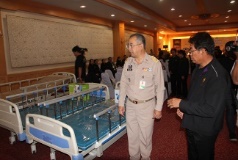 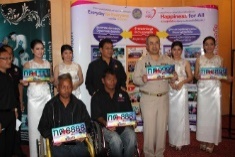 ขนส่งเมืองช้างมอบอุปกรณ์ช่วยเหลือผู้พิการประสบอุบัติเหตุทางถนนกว่า ๑๐ ราย รวมกว่า ๖ แสนบาท ตามโครงการความสุขทั่วไทย ส่งความปลอดภัยทุกคน เผยกรมการขนส่งฯ จัดงบซื้ออุปกรณ์ช่วยเหลือคนพิการทั่วประเทศกว่า ๘๔ ล้านบาท พร้อมเปิดประมูลทะเบียนรถเลขสวยสุรินทร์ ๑๐-๑๑มิ.ย.นี้
 	ที่ห้องราชพฤกษ์ โรงแรมทองธารินทร์ นายอรรถพร สิงหวิชัย ผู้ว่าราชการจังหวัดสุรินทร์ เป็นประธานในพิธีมอบอุปกรณ์ช่วยเหลือผู้พิการที่ประสบภัยจากการใช้รถใช้ถนน ตามโครงการ Happiness for ALL : ความสุขทั่วไทย ส่งความปลอดภัยให้ทุกคน มีผู้ประกอบการ นักธุรกิจ ชาวจังหวัดสุรินทร์ ที่ร่วมการประมูลหมายเลขทะเบียนรถเลขสวยร่วมเป็นผู้ส่งมอบอุปกรณ์และเป็นกำลังใจแก่ผู้ประสบภัยจากการใช้รถใช้ถนน
 	นายสุทิน กลมอ่อน ขนส่งจังหวัดสุรินทร์ กล่าวว่า โครงการนี้จัดขึ้นตามนโยบายของรัฐบาลในการมอบของขวัญให้แก่ประชาชน เพื่อให้สาธารณชนได้รับทราบถึงความห่วงใย ใส่ใจต่อผู้พิการ และความใส่ใจต่อความปลอดภัยในการใช้รถใช้ถนน สำหรับปีงบประมาณ พ.ศ. ๒๕๕๙ กรมการขนส่งทางบกได้อนุมัติจัดสรรเงินเป็นค่าอุปกรณ์ช่วยเหลือผู้พิการทั่วประเทศ จำนวน ๑,๖๕๓ ราย รวมเป็นเงินทั้งสิ้น ๘๔,๐๓๘,๐๐๐ บาท
 	โดยครั้งนี้สำนักงานขนส่งจังหวัดสุรินทร์ได้รับอนุมัติอุปกรณ์ช่วยเหลือผู้พิการ จำนวน ๑๓ ราย ๒๑ รายการ รวมเป็นมูลค่า ๖๒๔,๐๐๐บาท เป็นเงินที่ได้มาจากการประมูลหมายเลขทะเบียนรถเลขสวย ซึ่งอุปกรณ์ที่มอบให้ผู้พิการที่ประสบอุบัติเหตุหลายรายการ เช่น รถนั่งไฟฟ้า รถนั่งธรรมดา ขาเทียม แขนเทียม เบาะรองนั่งป้องกันแผลกดทับเตียงนอนและอุปกรณ์อื่นๆ นายอรรถพร สิงหวิชัย ผู้ว่าราชการจังหวัดสุรินทร์ กล่าวว่า การจัดงานในครั้งนี้เป็นการดำเนินงานตรงตามนโยบายของรัฐบาล เพื่อมอบความสุข ความปลอดภัย ให้แก่พี่น้องประชาชนชาวจังหวัดสุรินทร์ ซึ่งงบประมาณได้มาจากการประมูลป้ายทะเบียนเลขสวย กองทุนเพื่อความปลอดภัยในการใช้รถใช้ถนน เป็นการให้กำลังใจแก่ผู้พิการ สร้างความมั่นใจว่าภาครัฐ และสังคมไม่ได้ทอดทิ้ง ให้ผู้ประสบภัยมีชีวิตความเป็นอยู่ที่ดีขึ้นช่วยเหลือตัวเองได้มากขึ้นและสามารถเข้ามามีส่วนร่วมในสังคมได้อย่างมีความสุข
 	ทางจังหวัดสุรินทร์ได้เน้นย้ำ รณรงค์ เรื่องความปลอดภัยในการใช้รถใช้ถนนมาอย่างต่อเนื่อง มีเป้าหมายที่จะลดอัตราการเสียชีวิตจากอุบัติเหตุทางถนนให้ต่ำกว่า ๑๐ คนต่อประชากร ๑๐๐,๐๐๐ คนในปี พ.ศ. ๒๕๖๓ ซึ่งเป็นเป้าหมายของทศวรรษแห่งความปลอดภัยทางถนน (Decade Of Action for Road Safety) โดยได้ประสานทุกภาคส่วนแก้ไขปัญหาลดอุบัติเหตุบนท้องถนนให้ประสบผลสำเร็จอย่างเป็นรูปธรรมให้ได้
 	ขณะเดียวกัน สำนักงานขนส่งจังหวัดสุรินทร์ได้ประชาสัมพันธ์ให้ประชาชนที่ต้องการแผ่นป้ายทะเบียนรถเลขสวย ได้เข้าร่วมประมูลแผ่นป้ายทะเบียนรถเลขสวยในหมวด “กต สุรินทร์ ” ที่จะทำการเปิดประมูลในวันที่ ๑๐-๑๑ มิถุนายน ๒๕๖๐ นี้  (manager.co.thออนไลน์ ๑๖ ก.พ.๖๐)...คำพ่อสอน...เชิญคนพิการสมัครงานบริษัท สยามพาร์ค บางกอก จำกัด  ที่อยู่ ๒๐๓ ถนนสวนสยาม แขวงคันนายาว เขตคันนายาว กรุงเทพฯ ๑๐๒๓๐ รับพนักงานธุรการประสานงาน ๒ อัตรา รายละเอียดงาน ประสานงานตามได้รับมอบหมาย  คุณสมบัติ คนพิการการได้ยิน เพศชาย/หญิง วุฒิ ปวส. ขึ้นไป  สวัสดิการ ญาติเที่ยวสวนสยาม ประกันสังคม ยูนิฟอร์ม พักร้อน วันหยุดประจำปี ฯลฯ ติดต่อ...คุณศิรินภา โชคกุลสวัสดิ์ โทร. ๐๒-๙๑๙-๗๒๐๐-๑๙ ต่อ ๒๒๗ แฟกซ์ ๐๒-๙๑๙๗๐๑๘ อีเมล์ sirinapa.c@siamparkcity.comบริษัท รักษาความปลอดภัยและบริการ เมนสเตย์ พร๊อพเพอร์ตี้ โซลูชั่น จำกัด  ที่อยู่ ๑๐๒  ถ.ณ ระนอง แขวงคลองเตย เขตคลองเตย กทม. ๑๐๑๑๐  รับเจ้าหน้าที่ธุรการ ๒ อัตรา รายละเอียดงาน งานเอกสารทั่วไป คุณสมบัติ พิการร่างกาย-เดินได้ เพศชาย/หญิง อายุ ๒๕-๓๐ ปี วุฒิปริญญาตรี สามารถใช้โปรแกรม Microsoft Office ได้ สวัสดิการ ประกันสังคม ชุดยูนิฟอร์ม ฯลฯ ติดต่อ...นางสาวปุณญารัตน์ พันสำอาง โทร. ๐๒-๓๔๘๕๘๗๑ โทรสาร ๐๒-๓๔๘๘๕๗๗ อีเมล์ ppansamang@mps-fs.comบริษัท ฟรูฮาฟ มหาจักร จำกัด  ที่อยู่ ๖๗/๑๖ หมู่ ๕ แขวงโคกแฝด เขตหนองจอก กทม. ๑๐๕๓๐ รับพนักงานฝ่ายผลิต ๑ อัตรา คุณสมบัติ พิการร่างกาย-เดินได้ เพศชาย/หญิง อายุ ๒๐ ปีขึ้นไป ไม่จำกัดวุฒิ สวัสดิการ เงินโบนัสประจำปี ประกันชีวิต ชุดยูนิฟอร์ม เงินกรณีเสียชีวิต ฯลฯ ติดต่อ...คุณนาตยา มูฮำหมัด โทร. ๐๒-๕๔๘๓๗๓๗-๔  โทรสาร ๐๒-๙๘๘-๐๘๘๘  อีเมล์ nattaya.m@fruehaufmahajak.comบริษัท ฟูลมาร์ค เมนูแฟคเจอริ่ง จำกัด ที่อยู่ ๙๑ หมู่ ๘ ถนนบางนา-ตราด กทม.๒๓ ตำบลศรีษะจระเข้ใหญ่ จังหวัดสมุทรปราการ  รับพนักงานตำแหน่ง งานผลิต, ตัดเย็บ, โพ้ง, ถักทอเสื้อผ้า, งานช่างซ่อมบำรุง, งาน IT, งานธุรการ, งานพ่อบ้าน, แม่บ้าน ฯลฯ จำนวนหลายอัตรา รายละเอียดงาน รับคนพิการเข้าทำงานตามความเหมาะสมต่อลักษณะความพิการ คุณสมบัติ คนพิการที่สามารถทำงานได้ เพศชาย/หญิง ไม่จำกัดวุฒิการศึกษา สวัสดิการ ปรับเงินเดือนประจำปี โบนัสประจำปี ประกันสังคม ค่ารักษาพยาบาล กองทุนสำรองเลี้ยงชีพ มีรถรับ-ส่งพนักงาน มีหอพักพนักงาน ฯลฯ ติดต่อ...คุณสาวิตรี โทร. ๐๒-๓๑๒๘๙๖๘ บริษัท ดี.ซี.อาร์.ซัพพลาย จำกัด  ที่อยู่ ๕๘/๙๖ ม.๔ ตำบลพิมลราช อำเภอบางบัวทอง จังหวัดนนทบุรี ๑๑๑๑๐  รับพนักงานขายสินค้าทางโทร. ๑๐ อัตรา รายละเอียดงาน ขายสินค้าทางโทร. ต้องใช้คอมพิวเตอร์ได้ คุณสมบัติ คนพิการที่สามารถปฏิบัติงานได้ เพศชาย/หญิง ไม่จำกัดวุฒิการศึกษา สามารถใช้คอม/โทร.ได้ สวัสดิการ ประกันสังคม มีรายได้จากยอดขาย คอมมิชชั่น ฯลฯ ติดต่อ...คุณอุบลวรรณ พิศมัย โทร. ๐-๒๑๙๐-๔๖๔๔ อีเมล์ eternal.wlnt97@gmail.comบริษัท ดิ ออริจินัล ฟาร์ม จำกัด ที่อยู่ ๒๙/๕๕ ม.๑๑ ซ.ลาดปลาเค้า๓ ถ.ลาดปลาเค้า แขวงลาดพร้าว กรุงเทพมหานคร ๑๐๒๓๐ รับเจ้าหน้าที่บัญชี ๑ อัตรา รายละเอียดงาน คีย์ข้อมูลงานบัญชีลงในโปรแกรมบัญชี จัดเก็บเอกสารเข้าแฟ้ม คุณสมบัติ คนพิการที่สามารถช่วยเหลือตนเองได้ เพศชาย/หญิง อายุ ๑๘ ปีขึ้นไป วุฒิการศึกษาระดับปวช. หรือเทียบเท่าขึ้นไป สามารถใช้คอมพิวเตอร์ในการคีย์ข้อมูล โปรแกรม MS Office ได้ สวัสดิการ  ประกันสังคม, เบี้ยเลี้ยงค่าอาหารกลางวัน, เบี้ยขยันประจำเดือน, เงินทิป, เงินกองทุนพนักงานหน้าร้าน, โบนัสประจำปี, ชุดยูนิฟอร์ม, ตรวจรักษาสุขภาพประจำปี ,ส่วนลด ๒๐% เมื่อซื้อสินค้าภายในร้าน,กองทุนสำรองเลี้ยงชีพ,ค่ากะทำงาน,การฝึกอบรมพัฒนาความรู้ทางวิชาชีพ,โอกาสก้าวหน้าเป็นผู้จัดการสาขา  ติดต่อ...คุณภัทรกร (หมวย) โทร. ๐-๒๙๔๐-๔๕๐๐ ต่อ ๒๐๒ แฟกซ์ ๐-๒๙๔๐-๔๕๐๖ อีเมล์ http://www.facebook.com/chounanบริษัท ที.เอ็น เมตัลเวิร์ค จำกัด ที่อยู่ ๙๒/๑ หมู่ ๗ ถ.เพชรเกษม ( ติดถนนเพชรเกษม ใกล้ ถ.พุทธมณฑลสาย๔ ) ต.อ้อมน้อย อ.กระทุ่มแบน จ.สมุทรสาคร ๗๔๑๓๐ สมุทรสาคร ๗๔๑๓๐  รับพนักงานฝ่ายผลิต ๑๐ อัตรา  รายละเอียดงาน ผลิต ประ กอบ บรรจุ ชิ้นงาน ตามงานที่ได้รับมอบหมาย  คุณสมบัติ คนพิการที่ช่วยเหลือตนเองได้ เพศชาย/หญิง อายุ ๑๘-๓๕ ปี ไม่จำกัดวุฒิการศึกษา  สวัสดิการ ชุดยูนิฟอร์ม เบี้ยขยัน (ค่าครองชีพ+ค่าตำแหน่ง+ค่าคอมมิชั่น) Incentive ประกันสังคม ปรับเงินประจำปี โบนัสประจำปี ฯลฯ  ติดต่อ...คุณนิภาพร ศรีจันทร์ โทร. ๐๒-๑๑๕๕๐๐๐ ต่อ ๑๒๓๐,๑๒๓๑,๑๒๓๔,๑๒๓๕ บริษัท พรอมิส (ประเทศไทย) จำกัด ที่อยู่ ๘๗/๑ อาคารแคปปิตอล ทาวเวอร์ ออลซีซั่น เพลส แขวงลุมพินี เขตปทุมวัน กทม.๑๐๓๓๐  รับพนักงานอนุมัติสินเชื่อ ๒๐ อัตรา รายละเอียดงาน วิเคราะห์เอกสารการสมัครสินเชื่อของลูกค้าเบื้องต้น ตรวจสอบประวัติลูกค้าก่อนอนุมัติวงเงิน แจ้งผลการสมัครสินเชื่อให้กับลูกค้า คุณสมบัติ พิการร่างกาย/เดินได้ เพศชาย/หญิง อายุ ๒๒-๓๕ ปี วุฒิ ม.๖ ขึ้นไป มาจำเป็นต้องมีประสบการณ์ สวัสดิการ กองทุนสำรองเลี้ยงชีพ ประกันสังคม ลาพักร้อน ลาวันเกิด ฯลฯ  ติดต่อ...คุณรพีภัทร ตือเจริญ โทร. ๐๘๕-๔๘๘๓๓๒๓ อีเมล์ t_rapeepat@promise.co.thบริษัท วิริยะประกันภัย จำกัด มหาชน ที่อยู่ ๑๒๑/๒๘, ๖๕ อาคารอาร์ เอส ทาวเวอร์ ถนนรัชดาภิเษก ดินแดง กรุงเทพฯ รับ Call Center ๑๐ อัตรา รายละเอียดงาน ทำงานที่บ้านได้ รับแจ้งอุบัติเหตุจากลูกค้า ประสานงานกับเจ้าหน้าที่ ให้ข้อมูลผลิตภัณฑ์ต่างๆ ของบริษัทฯ คุณสมบัติ พิการการเคลื่อนไหว เพศชาย/หญิง อายุไม่เกิน ๓๕ ปี วุฒิ ป.ตรี มีความรู้ด้านคอมพิวเตอร์ สามารถใช้โปรแกรมสำเร็จรูปได้ มีความสามารถในการแก้ไขปัญหาเฉพาะหน้า มีทักษะการเจรจาดี มีมนุษยสัมพันธ์ดี จิตใจพร้อมให้บริการ สามารถทำงานที่บ้านได้ (กรุงเทพฯและปริมณฑล) สวัสดิการ เงินสะสม โบนัสประจำปี กองทุนเงินทดแทน ประกันชีวิต ประกันสังคม ฯลฯ ติดต่อ...คุณอรกานต์ ตะเภาทอง โทร. ๐๒-๑๒๙๗๓๘๖ แฟกซ์ ๐๒-๖๔๑๓๕๙๓ อีเมล์ orakarnt@viriyah.co.thมูลนิธิสากลเพื่อคนพิการ/สมาคมคนหูหนวก ที่อยู่ ซอยอรุณอมรินทร์ ๓๙ แขวง/เขต บางกอกน้อย กทม. รับบาริสต้าประจำร้าน ๑ อัตรา คุณสมบัติ คนพิการการได้ยิน อ่าน/เขียนพอใช้ได้ สามารถเรียนรู้การทำกาแฟ และถ่ายทอดความรู้ให้ผู้อื่นได้ มีใจรักงานบริการ ยิ้มแย้มแจ่มใส มีมนุษยสัมพันธ์ดี มีความขยัน อดทน รักความสะอาด สวัสดิการ เงินเดือน ประกันสังคม ฯลฯ  ติดต่อ...คุณตู่ โทร. ๐๘๑-๔๙๖๗๘๗๑ ไลน์ ID : tomtutomบริษัท ฟ้าแลบขนส่ง (ประเทศไทย) จำกัด ที่อยู่ ๖/๕ ซอยอ่อนนุช๗๔/๑ แยก๑ ถนนอ่อนนุช (สุขุมวิท๗๗) แขวงประเวศ เขตประเวศ จังหวัดกรุงเทพฯ ๑๐๒๕๐ รับเจ้าหน้าที่ธุรการ ๑ อัตรา รายละเอียดงาน พิมพ์งานเอกสารต่างๆ คีย์ข้อมูล ควบคุมการ รับ-ส่ง เอกสาร งานด้านเอกสารต่างๆ คุณสมบัติ พิการร่างกาย-เดินได้ เพศหญิง อายุ ๒๓-๓๐ ปี วุฒิ ปวช. มีทักษะด้านคอมพิวเตอร์ สามารถพิมพ์ไทยและอังกฤษได้ดี สามารถใช้โปรแกรม Computer (Email, Internet, Ms Word, Ms Excel) และสามารถใช้อุปกรณ์สำนักงานได้ดี โทร., เครื่องFax, เครื่องถ่ายเอกสาร มีมนุษย์สัมพันธ์ดี บุคลิกภาพดี คล่องแคล่ว สวัสดิการ ประกันสังคม ประกันอุบัติเหตุ ชุดฟอร์มประจำปี พักผ่อนประจำปี ๑๐ วัน การปรับเงินเดือนประจำปี การฝึกอบรมและพัฒนาเพื่อเพิ่มศักยภาพ การตรวจสุขภาพประจำปี ติดต่อ...คุณสกุลรัตน์ โทร. ๐๙๒-๒๘๔๖๒๐๔  แฟกซ์ ๐๒-๓๒๐๕๙๓๘ อีเมล์ hr@pharlap.co.thบริษัท ศุภาลัย จำกัด (มหาชน) ที่อยู่ ๑๐๑๑ ฝ่ายทรัพยากรมนุษย์ ชั้น ๓๒ อาคารศุภาลัยแกรนด์ทาวเวอร์ ถนนพระราม ๓  แขวงช่องนนทรี  เขตยานนาวา กรุงเทพมหานคร  ๑๐๑๒๐ รับพนักงานตามความเหมาะสม  ๘ อัตรา รายละเอียดงาน รับผิดชอบงานเอกสาร ประสานงานทั่วไป รับผิดชอบงานในการพิมพ์เอกสารโดยใช้คอมพิวเตอร์โปรแกรม Ms.word / Excel หรือ powerpoint งานรับโทร. คุณสมบัติ คนพิการที่สามารถทำงานได้ เพศชาย/หญิง อายุ ๒๒-๓๐ ปี วุฒิ ปวส. ขึ้นไปทุกสาขา ใช้คอมพิวเตอร์โปรแกรม word ,excel, powerpoint ได้ หากมีประสบการณ์การทำงานจะพิจารณาเป็นพิเศษ สวัสดิการ โบนัสหรือคอมมิชชั่น ประกันสังคม เครื่องแบบพนักงาน ทุนการศึกษาบุตร, กระเช้าเยี่ยมไข้ ฯลฯ ติดต่อ...ฝ่ายทรัพยากรมนุษย์ โทร. ๐๒-๗๒๕-๘๘๘๘ ต่อ ๖๐๓, ๖๐๕, ๖๐๙  แฟกซ์ ๐๒-๖๘๓-๒๐๓๐  อีเมล์ hrsupalai145_150@trustmail.jobthai.comบริษัท มายกี้ จำกัด ที่อยู่ ๕๔/๕๔-๑ ซ วชิรธรรมสาธิต ๓๗ ถ.สุขุมวิท  แขวงบางจาก  เขตพระโขนง กรุงเทพมหานคร ๑๐๒๖๐  รับพนักงานแผนกบรรจุ ๖ อัตรา รายละเอียดงาน บรรจุหีบห่อ แปรงสีฟัน คุณสมบัติ พิการการได้ยิน เพศชาย/หญิง อายุ ๒๐-๔๕ ปี สามารถอ่าน-เขียนได้ มีความรับผิดชอบ และมีมนุษยสัมพันธ์ดี สวัสดิการ กองทุนประกันสังคม ชุดยูนิฟอร์ม งานเลี้ยงประจำปี โบนัสประจำปี ค่าล่วงเวลา วันหยุดพักผ่อน และอื่น ๆ ตามบริษัทกำหนด ทำงานวันจันทร์ - เสาร์ เวลา ๐๘.๐๐-๑๗.๐๐ น. ติดต่อ...คุณศิริลักษณ์, คุณนันธิดา โทร. ๐๒-๗๔๖-๒๐๐๕-๖ ต่อ ๑๖๖ หรือ ๑๖๙ แฟกซ์ : ๐๒-๗๔๖-๒๐๐๕-๖ ต่อ ๑๘๐  อีเมล์ mykie_01@trustmail.jobthai.comบริษัท ไทยพาฝัน จำกัด (สาขาพระราม ๒) ที่อยู่ ๑๑๑/๑-๒ หมู่ ๕  ตำบลท่าทราย  อำเภอเมืองสมุทรสาคร จังหวัดสมุทรสาคร  ๗๔๐๐๐ รับพนักงานคนพิการ ๕ อัตรา รายละเอียดงาน พิจารณาตามความเหมาะสมในตำแหน่งงาน คุณสมบัติ คนพิการที่สามารถช่วยเหลือตนเองได้ เพศชาย/หญิง อายุ ๑๘ ปีขึ้นไป ไม่จำกัดวุฒิการศึกษา  สวัสดิการ ชุดยูนิฟอร์ม ค่าอาหาร ค่าอาหารฟรี ค่าเบี้ยขยัน รถรับ-ส่งฟรี เงินช่วยเหลือกรณีญาติเสีย โอที ฯบฯ ติดต่อ...คุณฐิติมา/ ฝ่ายบุคคล โทร. ๐๓๔-๘๘๐-๑๑๕-๖  แฟกซ์  ๐๓๔-๘๒๙-๐๑๐ อีเมล์ thitima_parfun_05@trustmail.jobthai.comคนพิการต้องการทำงาน	นางสาวรำพรรณ์  พุทธโฆ  อายุ ๓๖ ปี วุฒิ ม.๖  พิการร่างกาย-เดินได้ (ขาซ้ายขาด-ใช้ไม้ค้ำยัน)  ต้องการงานทั่วไป พนักงานฝ่ายผลิตต่างๆ หรืองานอื่นๆ ตามความเหมาะสม  ติดต่อ…โทร. ๐๙๔-๐๒๘๐๙๙๔ หรือ ๐๙๐-๐๒๖๙๙๖๗  นายกฤษณะ  กองแก้ว  อายุ ๒๐ ปี  วุฒิ ปวส.  พิการตาบอด ๑ ข้าง ต้องการงานด้านการผลิต ควบคุมคุณภาพ งานอื่นๆ ตามความเหมาะสม  ติดต่อ…โทร. ๐๙๓-๙๘๖๙๕๒๖ หรือ อีเมล์ kridsana16502@gmail.comนางสาวจุฑามาส บุญปัญญา อายุ ๒๗ ปี  วุฒิปริญญาตรี  พิการทางการได้ยิน (ข้างซ้าย ๑ ข้าง) ต้องการงานทางด้านพนักงานธุรการ ฝ่ายบุคคล หรืองานอื่นๆ ตามความเหมาะสม  สามารถใช้ Program Microsoft Office , AdobePhotoshop อื่นๆ ติดต่อ…โทร. ๐๙๘-๕๒๕๙๘๔๕, ๐๙๔-๒๒๗๕๑๕๒ หรือ อีเมล์ bunpanya16@hotmail.comนางสาวมณฑิชา  แก้วอุด อายุ ๒๒ ปี  วุฒิปริญญาตรี พิการร่างกาย-เดินได้ ต้องการงานจัดซื้อ งานธุรการ ประสานงานทั่วไป สามารถวาดภาพได้ดี ติดต่อ…โทร. ๐๘๓-๑๑๗๒๓๑๔ หรือ อีเมล์ ticham0037@gmail.comนางสาวสาลิณี  แสงฝาก  อายุ ๒๘ ปี  วุฒิปริญญาตรี  พิการร่างกาย-เดินได้  ต้องการงานด้านธุรการ เอกสาร งานตามความเหมาะสม ติดต่อ…โทร. ๐๘๔-๙๐๖๑๗๐๒ หรือ อีเมล์  salinee_25@hotmail.comนายณรงค์  สุขเกษม อายุ ๒๒ ปี พิการด้านร่างกาย-เดินได้ ต้องการงานทั่วไป งานตามความเหมาะสม ติดต่อ…โทร. ๐๘๘-๕๔๒๒๒๕๘, ๐๘๐-๑๙๑๑๐๔๑ หรือ อีเมล์ nu_nuchnoy@hotmail.comนางสาวภัทธียา  เมืองเก่า อายุ ๓๑ ปี วุฒิ ปวส. พิการทางการได้ยิน ต้องการงานทางด้านธุรการ คีย์ข้อมูล ตรวจสอบข้อมูล หรือประสานงานต่างๆ สามารถใช้คอมพิวเตอร์ได้ดี  ติดต่อ…โทร. ๐๙๕-๑๗๑๘๙๔๓ หรือ อีเมล์ patthiya.princesspla@gmail.comนายจักรพันธ์  พรมเสน อายุ ๓๐ ปี  วุฒิ ม.๓  พิการร่างกาย-เดินได้ (แขนซ้ายอ่อนแรง) ต้องการทำงานทั่วไป งานต่างๆ ตามความเหมาะสม  ติดต่อ…โทร. ๐๖๒-๔๒๘๓๕๔๗ หรือ อีเมล์ guja_yab@hotmail.comนายเอกพงษ์  แก้วมา  อายุ ๓๐ ปี วุฒิ ม.๖  พิการร่างกาย-ใช้เก้าอี้เข็น ต้องการทำงานทางด้านธุรการ การดูแลปรับปรุง อัปเดทข้อมูลเว็บไซต์ต่างๆ สามารถซ่อมประกอบคอมพิวเตอร์ พร้อมทั้งลงโปรแกรมฮาร์ดแวร์และซอฟต์แวร์  ติดต่อ…โทร. ๐๘๖-๔๙๕๑๓๑๖ หรือ อีเมล์ eakkapongkaewma@gmail.comนางสาวเพ็ญญาณี  เสาเกลียว  อายุ ๒๑ ปี วุฒิ ปวช.  พิการร่างกาย-เดินได้ (แขนขวาไม่มีถึงข้อศอก) ต้องการทำงานทางด้านธุรการ งานประชาสัมพันธ์  คีย์ข้อมูลต่างๆ ใน กทม. งานทั่วไปหรืองานตามความเหมาะสม สามารถเริ่มงานได้ต้นเดือนมีนาคม  สามารถใช้งานคอมพิวเตอร์ได้ ติดต่อ…โทร. ๐๘๓-๒๓๒๑๘๗๘ หรือ อีเมล์ inongmeng@outlook.com	นางสาวกุสุมาลย์  นาบำรุง  อายุ ๓๖ ปี วุฒิปริญญาตรี  พิการร่างกาย-เดินได้  ต้องการทำงานทางด้านธุรการ ประสานงานต่างๆ สามารถใช้คอมพิวเตอร์ได้ดี  ติดต่อ…โทร. ๐๙๓-๗๗๐๙๗๒๘ หรือ อีเมล์ Kusumal.na@hotmail.co.thนางสาวสมใจ  สระทองแก้ว  อายุ ๔๔ ปี  วุฒิ ป.๖  พิการร่างกาย-เดินได้ (นิ้วมือขวาขาด ๓ นิ้ว)  ต้องการงานทั่วไป งานต่างๆ ตามความเหมาะสม  ติดต่อ…โทร. ๐๙๕-๙๕๓๒๑๙๘นายรณชัย  คำภา  อายุ ๒๗ ปี  วุฒิ ม.๓  พิการร่างกาย-เดินได้ (นิ้วมือขาด ๔ นิ้ว) ต้องการงานทางด้านคอมพิวเตอร์ งานช่างทั่วไป หรืองานช่างเทคนิคต่างๆ สามารถใช้คอมพิวเตอร์เบื้องต้นได้  ติดต่อ…โทร. ๐๙๘-๘๓๕๖๘๖๐ หรือ อีเมล์ ronnachai0914@gmail.comนายพีรพล  ดีนาน  อายุ ๒๒ ปี วุฒิ ม.๓ พิการทางด้านร่างกาย-เดินได้ (แขนขวาอ่อนแรง ใช้งานแขนขวา ได้ ๓๐ เปอร์เซ็นต์)  ต้องการทำงานทางด้านเอกสาร คีย์ข้อมูล งานประสานงานต่างๆ สามารถใช้คอมพิวเตอร์ได้ มีมนุษยสัมพันธ์ดี ติดต่อ…โทร. ๐๖๔-๒๒๗๓๖๙๘ หรือ อีเมล์ savemylif@gmail.comนางสาวศรีโสภา  มีรอด  อายุ ๔๓ ปี วุฒิปริญญาตรี พิการร่างกาย-เดินได้ (แขน/ขา ซีกซ้ายอ่อนแรง) ต้องการงานทางด้ายบุคคล การจัดการ จัดซื้อจัดจ้าง หรืองานต่างๆ ตามความเหมาะสม  ติดต่อ…โทร. ๐๘๗-๔๐๐๘๗๗๖ หรือ อีเมล์ sisopa@gmail.comนางสาวนวพร  ทัพเอี่ยม  อายุ ๒๑ ปี วุฒิ ม.๖ พิการตาบอด ๑ ข้าง ต้องการทำงาน Operator หรือ Call Center หรืองานอื่นๆ ตามความเหมาะสม มีความสามารถทาด้านภาษาอังกฤษ  ติดต่อ…โทร. ๐๙๐-๘๖๑๒๒๙๘ หรือ อีเมล์ Jomjamswan.06@gmail.comนายภาณุเดช  อุตมะมุณีย์  อายุ ๓๕ ปี  วุฒิปริญญาตรี  พิการทางด้านร่างกาย สามารถเดินได้ ต้องการทำงานด้านธุรการ ประสานงาน สามารถใช้กล้อง DSLR ได้ แก้ปัญหาเฉพาะหน้าเกี่ยวกับระบบปฎิบัติการ Android และ iOS ได้ มีความรับผิดชอบและตรงต่อเวลา มีมนุษยสัมพันธ์ที่ดี อัธยาศัยดี  ติดต่อ...โทร. ๐๘๑-๗๑๐๔๗๖๕ หรือ อีเมล์ panuphat.uttamamunee@hotmail.comนายวรเทพ  ชุ่มเน็น  อายุ ๔๐ ปี  วุฒิ ปวส. พิการร่างกาย-เดินได้  ต้องการงาน Past-Time หรืองานตามความเหมาะสม  ติดต่อ…โทร. ๐๘๖-๘๑๘๖๔๘๘นายศวัส  สมัยตรี  อายุ ๒๒ ปี  วุฒิ ป.๖  พิการเคลื่อนไหว-เดินได้  ต้องการงานเปลี่ยนงาน ทำงานด้านคอมพิวเตอร์ บันทึกข้อมูลต่างๆ สามารถใช้โปรแกรม Microsoft Office ได้ ขับรถไปทำงานได้ติดต่อ…โทร. ๐๘๔-๗๐๙๗๘๑๘, ๐๘๔-๗๐๙๗๘๑๐ หรือ อีเมล์ big-loveu3@hotmail.comนางสาวปราณี  ศาลางาม อายุ ๒๒ ปี วุฒิ ม.๖  พิการทางการได้ยิน ต้องการงานทางด้านธุรการ ประสานงานทั่วไป ติดต่อ…โทร. ๐๙๒-๙๓๘๒๖๕๔ หรือ อีเมล์ Pranee1994.20@gmail.comนางสาวการะเกตุ  จันทร์กลิ่น  อายุ ๓๑ ปี วุฒิปริญญาตรี พิการทางด้านร่างกาย-เดินได้  ต้องการงานทางด้านธุรการ งานบุคคลหรืองานอื่นๆ ตามความเหมาะสม สามารถใช้คอมพิวเตอร์ได้  ติดต่อ…โทร. ๐๙๑-๗๖๗๒๒๔๑ หรือ อีเมล์ tukta-jaa@hotmail.comทำด้วยใจไม่หวังสิ่งตอบแทน!ชื่นชมจิตอาสาสานฝันผู้พิการ แต่งหน้า-ถ่ายพรีเวดดิ้งให้ ฟรี!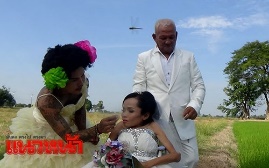 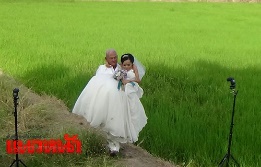 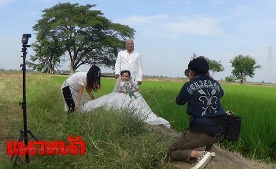 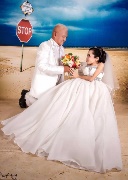 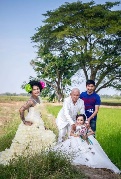 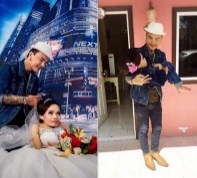 	๒๕ ม.ค. ๖๐  ที่บริเวณกลางทุ่งนา อ.โพธิ์ทอง จ.อ่างทอง พบกลุ่มช่างแต่งหน้า ทำผม ถ่ายภาพพรีเวดดิ้งให้ผู้พิการ พร้อมกับให้ยืมชุดเจ้าบ่าวเจ้าสาวใส่งานแต่งฟรี โดยเจ้าสาว เป็นผู้พิการกระดูกผิดรูป ทั้งตัวตั้งแต่กำเนิด ไม่สามารถเดินได้  ชื่อ นางจรูญศรี  ศรีมันตะ อายุ ๓๘ ปี  เจ้าบ่าวชื่อ นายบัญชา สาบุญธรรม อายุ ๖๙ ปี  โดยทั้งคู่เป็นชาว จ.ยโสธร 	โดยนางจรูญศรี เล่าว่า ตนและสามี อยู่กินกันมาตั้งแต่ปี ๒๕๔๙ จนถึงปัจจุบันเป็นเวลา ๑๑ ปี ไม่เคยมีพิธีแต่งงาน ตนมีความใฝ่ฝัน อยากเป็นเจ้าสาว แต่ติดขัดทั้งสภาพร่างกาย และค่าใช้จ่ายในการจัดงาน   กระทั่งไปเจอเพจ "นางฟ้าซาลอน" ซึ่ง ทางเพจระบุว่า เป็นจิตอาสารับบริการแต่งหน้า ทำผมให้กับ ผู้ป่วยติดเตียง และผู้พิการ แม้กระทั่งผู้เสียชีวิต รวมถึงผู้ที่ขาดแคลนทุนทรัพย์ โดยมีผู้ใช้บริการจำนวนมาก และดีใจมากที่มีการตอบรับกลับมา จึงเดินทางมาจาก จ.ยโสธร มาที่ร้าน อังคณา สตูดิโอ ที่ ต.ศาลาแดง อ.เมือง จ.อ่างทอง จึงได้พบกับ น.ส.อังคณา บุญนำ อายุ ๓๔ ปี เจ้าของร้าน ซึ่งได้ให้ชุดเจ้าบ่าวและเจ้าสาว ยืมใส่ฟรีโดยไม่คิดเงินและยังให้ไปใส่ในวันแต่งงานฟรี ในวันที่ ๑๕ ก.พ. ที่จ.ยโสธร พร้อมถ่ายภาพพรีเวดดิ้งให้ฟรี และยังมีช่างแต่งหน้า ทำผมคือ นายฤชวีพัฒน์  จิราวัฒน์มงคล อายุ ๓๓ ปี  หรือ กอล์ฟฟี่  เจ้าของเพจ นางฟ้าซาลอน เดินทางมาจาก อ.หัวหิน จ.ประจวบคีรีขันธ์ มาช่วยแต่งหน้าให้ เจ้าสาวผู้พิการในครั้งนี้ 	นางจรูญศรี กล่าวต่อว่า ตนและสามี รู้สึกมีความสุขที่ฝันเป็นจริง และขอขอบคุณ ทางทีมงาน ซึ่งเป็นกลุ่มจิตอาสา สานฝันให้ตนและสามี โดยไม่เสียค่าใช้จ่ายใดๆ ทั้งสิ้น และไม่แสดงความรังเกียจตน ที่มีความพิการ โดยในวันที่ ๑๕ ก.พ. ตนและสามีจะจัดงานแต่งงานแบบเรียบง่ายผูกข้อไม้ข้อมือ ที่ จ.ยโสธร 	ด้าน นายฤชวีพัฒน์ช่างแต่งหน้า ทำผม กล่าวว่า ตนเป็นช่างตัดผม และแต่งหน้า  มีร้าน ทำผมแต่งหน้า ที่ อ.หัวหิน จ.ประจวบคีรีขัน  และได้บริการตัดผมให้กับผู้ป่วยติดเตียง รวมทั้งแต่งหน้าให้ผู้พิการ และยากไร้ ตามจังหวัดต่างๆ โดยไม่มีค่าใช้จ่าย  ทำมาตลอดเป็นเวลา ๘ ปีแล้ว โดยมีความตั้งใจจะใช้อาชีพของตัวเองดูแลและช่วยเหลือสังคม วันนี้ตนเองได้แต่งหน้าให้กับทางเจ้าบ่าวและเจ้าสาว ร่วมกับ น.ส.อังคณา เจ้าของร้าน อังคณา สตูดิโอ ได้รวมตัวกัน บริการ แต่งหน้า ทำผม  และถ่ายพรีเวดดิ้ง รวมถึงการจัดหาชุดเจ้าสาวและเจ้าบ่าว โดยทั้งหมดไม่มีค่าใช้จ่ายใดๆ ทั้งสิ้น ซึ่งสร้างความสุขใจและประทับใจให้กับพวกเรา โดยทุกสิ่งทุกอย่างที่ทำลงไป ทำด้วยใจไม่หวังสิ่งตอบแทน และจะทำอย่างนี้ตลอดไป (แนวหน้าออนไลน์/มูลนิธิพัฒนาคนพิการไทย ๒๕ ม.ค.๖๐)เชิญคนพิการอบรมคอมพิวเตอร์ ๒ หลักสูตร...ฟรี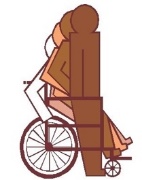 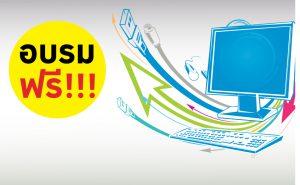 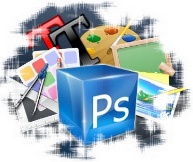 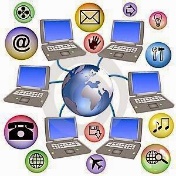 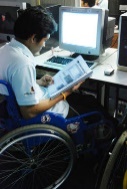 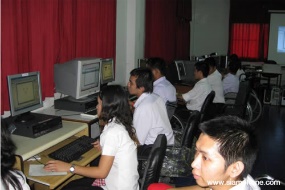 มูลนิธิส่งเสริมและพัฒนาคนพิการ ๗๘/๑๗ หมู่ ๑ ซอยสถานสงเคราะห์ ถนนติวานนท์ ตำบลบางตลาด อำเภอปากเกร็ด จังหวัดนนทบุรี ๑๑๑๒๐ เปิดอบรมคอมพิวเตอร์ ๒ หลักสูตร คือ คอมพิวเตอร์สำนักงาน และคอมพิวเตอร์กราฟฟิก หลักสูตรละ ๖ เดือน รวมเป็น ๑ ปี โดยผู้เรียนไม่เสียค่าใช้จ่ายใดๆ ทั้งสิ้นกำหนดรับสมัครนักเรียนคอมพิวเตอร์สำนักงาน และคอมพิวเตอร์กราฟฟิก ตั้งแต่วันนี้หมดเขตรับสมัครวันที่ ๒๘ เมษายน ๒๕๖๐ โดยจะแจ้งรายชื่อผู้มีสิทธิ์เข้ารับการฝึกอบรมให้ทราบภายหลัง สอบถามและขอรับใบสมัครโครงการฝึกอบรมคอมพิวเตอร์สำหรับผู้พิการได้ที่ มูลนิธิส่งเสริมและพัฒนาคนพิการ โทร..๐๒-๕๘๒-๒๘๙๘, ๐๒-๙๖๒-๓๗๓๘ โทรสาร.๐๒-๕๘๒-๒๘๙๗ อีเมล์ :  pwdinth@hotmail.com (มูลนิธิส่งเสริมและพัฒนาคนพิการ/มูลนิธิพัฒนาคนพิการไทย ๐๘ ส.ค.๕๙)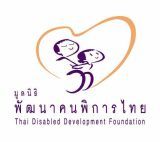 รายนามกรรมการมูลนิธิพัฒนาคนพิการไทย นายชูศักดิ์ จันทยานนท์ - ที่ปรึกษา   นายสำเริง    วิระชะนัง   -  ที่ปรึกษา  นางสาวกัญจนา ศิลปอาชา - ประธานกรรมการ นางขนิษฐา เทวินทรภักติ -  รองประธานกรรมการ นายนิกร จำนง - กรรมการ นายศุภชีพ ดิษเทศ - กรรมการ  อธิบดีกรมพัฒนาสังคมและสวัสดิการ - กรรมการ อธิบดีกรมการแพทย์ - กรรมการ เลขาธิการสำนักงานคณะกรรมการการศึกษาขั้นพื้นฐาน - กรรมการ  ผู้อำนวยการสำนักงานพัฒนาการกีฬาและนันทนาการ - กรรมการ  นายธีรวัฒน์  ศรีปฐมสวัสดิ์ -กรรมการและเหรัญญิก   - นายวีระศักดิ์ โควสุรัตน์ - กรรมการ และเลขาธิการ นายสุภรธรรม   มงคลสวัสดิ์ - กรรมการและผู้ช่วยเลขาธิการ